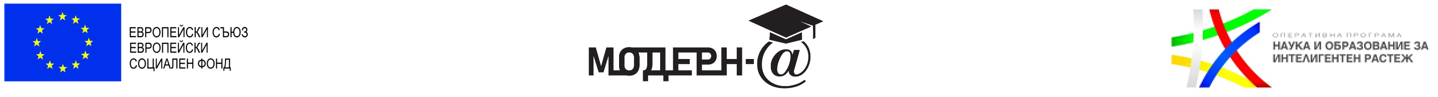 СОФИЙСКИ УНИВЕРСИТЕТ „СВ. КЛИМЕНТ ОХРИДСКИ“ОБРАЗОВАТЕЛЕН КОМПЕТЕНТНОСТНЕН МОДЕЛНА МАГИСТЪРСКА ПРОГРАМА „Технологии за обучение в профилирана подготовка по информационни технологии“Професионално направлениеСпециалностСпециалностСпециалностСпециалностСпециалностНиво според НКР1.3.  Педагогика на обучението по...МП Технологии за обучение в профилирана подготовка по информационни технологииМП Технологии за обучение в профилирана подготовка по информационни технологииМП Технологии за обучение в профилирана подготовка по информационни технологииМП Технологии за обучение в профилирана подготовка по информационни технологииМП Технологии за обучение в профилирана подготовка по информационни технологии7Код по НКПДДлъжност / Единична професионална групаДлъжност / Единична професионална групаДлъжност / Единична професионална групаДлъжност / Единична професионална групаДлъжност / Единична професионална групаДлъжност / Единична професионална група233 / 2330Учители по общообразователна подготовка в средното образование (V-XII клас)Учители по общообразователна подготовка в средното образование (V-XII клас)Учители по общообразователна подготовка в средното образование (V-XII клас)Учители по общообразователна подготовка в средното образование (V-XII клас)Учители по общообразователна подготовка в средното образование (V-XII клас)Учители по общообразователна подготовка в средното образование (V-XII клас)2356Други учители/ преподаватели по информационни технологии в занимания по интересиДруги учители/ преподаватели по информационни технологии в занимания по интересиДруги учители/ преподаватели по информационни технологии в занимания по интересиДруги учители/ преподаватели по информационни технологии в занимания по интересиДруги учители/ преподаватели по информационни технологии в занимания по интересиДруги учители/ преподаватели по информационни технологии в занимания по интереси23595019Учител/ Преподавател, природо-математически учебни предмети в занимания по интересиУчител/ Преподавател, природо-математически учебни предмети в занимания по интересиУчител/ Преподавател, природо-математически учебни предмети в занимания по интересиУчител/ Преподавател, природо-математически учебни предмети в занимания по интересиУчител/ Преподавател, природо-математически учебни предмети в занимания по интересиУчител/ Преподавател, природо-математически учебни предмети в занимания по интереси23595022Учител, природо-математически учебни предмети в център за подкрепа за личностно развитие и в Националния дворец на децатаУчител, природо-математически учебни предмети в център за подкрепа за личностно развитие и в Националния дворец на децатаУчител, природо-математически учебни предмети в център за подкрепа за личностно развитие и в Националния дворец на децатаУчител, природо-математически учебни предмети в център за подкрепа за личностно развитие и в Националния дворец на децатаУчител, природо-математически учебни предмети в център за подкрепа за личностно развитие и в Националния дворец на децатаУчител, природо-математически учебни предмети в център за подкрепа за личностно развитие и в Националния дворец на децата23595023Старши учител, природо-математически учебни предмети в център за подкрепа за личностно развитие и в Националния дворец  на децатаСтарши учител, природо-математически учебни предмети в център за подкрепа за личностно развитие и в Националния дворец  на децатаСтарши учител, природо-математически учебни предмети в център за подкрепа за личностно развитие и в Националния дворец  на децатаСтарши учител, природо-математически учебни предмети в център за подкрепа за личностно развитие и в Националния дворец  на децатаСтарши учител, природо-математически учебни предмети в център за подкрепа за личностно развитие и в Националния дворец  на децатаСтарши учител, природо-математически учебни предмети в център за подкрепа за личностно развитие и в Националния дворец  на децата23597024Главен учител, природо-математически учебни предмети в център за подкрепа за личностно развитие и в Националния дворец  на децатаГлавен учител, природо-математически учебни предмети в център за подкрепа за личностно развитие и в Националния дворец  на децатаГлавен учител, природо-математически учебни предмети в център за подкрепа за личностно развитие и в Националния дворец  на децатаГлавен учител, природо-математически учебни предмети в център за подкрепа за личностно развитие и в Националния дворец  на децатаГлавен учител, природо-математически учебни предмети в център за подкрепа за личностно развитие и в Националния дворец  на децатаГлавен учител, природо-математически учебни предмети в център за подкрепа за личностно развитие и в Националния дворец  на децата23595043Ръководител на направление "Информационни и комуникационни технологии"Ръководител на направление "Информационни и комуникационни технологии"Ръководител на направление "Информационни и комуникационни технологии"Ръководител на направление "Информационни и комуникационни технологии"Ръководител на направление "Информационни и комуникационни технологии"Ръководител на направление "Информационни и комуникационни технологии"Кратко описание на програматаКратко описание на програматаКратко описание на програматаКратко описание на програматаКратко описание на програматаКратко описание на програматаКратко описание на програматаМагистърската програма е предназначена за кандидати с придобита професионална квалификация “Учител по информатика” или “Учител по информационни технологии”.Целта на програмата е да изгради висококвалифицирани педагогически кадри, които да преподават информатика и информационни технологии (ИТ) в курсовете за профилирана подготовка в средното училище.В резултат на обучението, студентите ще: прилагат  новостите в областта на информатиката и ИТ в профилираното обучение по информатика и/или ИТ във втора гимназиална степен;прилагат ефективно в практиката съвременни методи и технологични средства за обучение по информатика и ИТ;отразяват своевременно промените в учебните стандарти и програми;адаптират учебното съдържание в профилираната подготовка в съответствие с динамично развиващите се технологии;участват в научни разработки и реализират собствени емпирични изследвания  на терен в областта на профилираното обучение по информатика и ИТ.Програмата включва обучение, насочено към съдържателната компонента на задължителните модули от учебните програми за профилирана подготовка по информатика и информационни технологии в средното училище, както и към съвременни и иновативни методи за преподаването им. Съобразена е с най-новите тенденции и изисквания за преподаване в тази  област. Всеки студент има възможност да задълбочи своята специализация в областта на профилираното обучение по информатика или ИТ в рамките на предлаганите избираеми дисциплини.Магистърската програма е предназначена за кандидати с придобита професионална квалификация “Учител по информатика” или “Учител по информационни технологии”.Целта на програмата е да изгради висококвалифицирани педагогически кадри, които да преподават информатика и информационни технологии (ИТ) в курсовете за профилирана подготовка в средното училище.В резултат на обучението, студентите ще: прилагат  новостите в областта на информатиката и ИТ в профилираното обучение по информатика и/или ИТ във втора гимназиална степен;прилагат ефективно в практиката съвременни методи и технологични средства за обучение по информатика и ИТ;отразяват своевременно промените в учебните стандарти и програми;адаптират учебното съдържание в профилираната подготовка в съответствие с динамично развиващите се технологии;участват в научни разработки и реализират собствени емпирични изследвания  на терен в областта на профилираното обучение по информатика и ИТ.Програмата включва обучение, насочено към съдържателната компонента на задължителните модули от учебните програми за профилирана подготовка по информатика и информационни технологии в средното училище, както и към съвременни и иновативни методи за преподаването им. Съобразена е с най-новите тенденции и изисквания за преподаване в тази  област. Всеки студент има възможност да задълбочи своята специализация в областта на профилираното обучение по информатика или ИТ в рамките на предлаганите избираеми дисциплини.Магистърската програма е предназначена за кандидати с придобита професионална квалификация “Учител по информатика” или “Учител по информационни технологии”.Целта на програмата е да изгради висококвалифицирани педагогически кадри, които да преподават информатика и информационни технологии (ИТ) в курсовете за профилирана подготовка в средното училище.В резултат на обучението, студентите ще: прилагат  новостите в областта на информатиката и ИТ в профилираното обучение по информатика и/или ИТ във втора гимназиална степен;прилагат ефективно в практиката съвременни методи и технологични средства за обучение по информатика и ИТ;отразяват своевременно промените в учебните стандарти и програми;адаптират учебното съдържание в профилираната подготовка в съответствие с динамично развиващите се технологии;участват в научни разработки и реализират собствени емпирични изследвания  на терен в областта на профилираното обучение по информатика и ИТ.Програмата включва обучение, насочено към съдържателната компонента на задължителните модули от учебните програми за профилирана подготовка по информатика и информационни технологии в средното училище, както и към съвременни и иновативни методи за преподаването им. Съобразена е с най-новите тенденции и изисквания за преподаване в тази  област. Всеки студент има възможност да задълбочи своята специализация в областта на профилираното обучение по информатика или ИТ в рамките на предлаганите избираеми дисциплини.Магистърската програма е предназначена за кандидати с придобита професионална квалификация “Учител по информатика” или “Учител по информационни технологии”.Целта на програмата е да изгради висококвалифицирани педагогически кадри, които да преподават информатика и информационни технологии (ИТ) в курсовете за профилирана подготовка в средното училище.В резултат на обучението, студентите ще: прилагат  новостите в областта на информатиката и ИТ в профилираното обучение по информатика и/или ИТ във втора гимназиална степен;прилагат ефективно в практиката съвременни методи и технологични средства за обучение по информатика и ИТ;отразяват своевременно промените в учебните стандарти и програми;адаптират учебното съдържание в профилираната подготовка в съответствие с динамично развиващите се технологии;участват в научни разработки и реализират собствени емпирични изследвания  на терен в областта на профилираното обучение по информатика и ИТ.Програмата включва обучение, насочено към съдържателната компонента на задължителните модули от учебните програми за профилирана подготовка по информатика и информационни технологии в средното училище, както и към съвременни и иновативни методи за преподаването им. Съобразена е с най-новите тенденции и изисквания за преподаване в тази  област. Всеки студент има възможност да задълбочи своята специализация в областта на профилираното обучение по информатика или ИТ в рамките на предлаганите избираеми дисциплини.Магистърската програма е предназначена за кандидати с придобита професионална квалификация “Учител по информатика” или “Учител по информационни технологии”.Целта на програмата е да изгради висококвалифицирани педагогически кадри, които да преподават информатика и информационни технологии (ИТ) в курсовете за профилирана подготовка в средното училище.В резултат на обучението, студентите ще: прилагат  новостите в областта на информатиката и ИТ в профилираното обучение по информатика и/или ИТ във втора гимназиална степен;прилагат ефективно в практиката съвременни методи и технологични средства за обучение по информатика и ИТ;отразяват своевременно промените в учебните стандарти и програми;адаптират учебното съдържание в профилираната подготовка в съответствие с динамично развиващите се технологии;участват в научни разработки и реализират собствени емпирични изследвания  на терен в областта на профилираното обучение по информатика и ИТ.Програмата включва обучение, насочено към съдържателната компонента на задължителните модули от учебните програми за профилирана подготовка по информатика и информационни технологии в средното училище, както и към съвременни и иновативни методи за преподаването им. Съобразена е с най-новите тенденции и изисквания за преподаване в тази  област. Всеки студент има възможност да задълбочи своята специализация в областта на профилираното обучение по информатика или ИТ в рамките на предлаганите избираеми дисциплини.Магистърската програма е предназначена за кандидати с придобита професионална квалификация “Учител по информатика” или “Учител по информационни технологии”.Целта на програмата е да изгради висококвалифицирани педагогически кадри, които да преподават информатика и информационни технологии (ИТ) в курсовете за профилирана подготовка в средното училище.В резултат на обучението, студентите ще: прилагат  новостите в областта на информатиката и ИТ в профилираното обучение по информатика и/или ИТ във втора гимназиална степен;прилагат ефективно в практиката съвременни методи и технологични средства за обучение по информатика и ИТ;отразяват своевременно промените в учебните стандарти и програми;адаптират учебното съдържание в профилираната подготовка в съответствие с динамично развиващите се технологии;участват в научни разработки и реализират собствени емпирични изследвания  на терен в областта на профилираното обучение по информатика и ИТ.Програмата включва обучение, насочено към съдържателната компонента на задължителните модули от учебните програми за профилирана подготовка по информатика и информационни технологии в средното училище, както и към съвременни и иновативни методи за преподаването им. Съобразена е с най-новите тенденции и изисквания за преподаване в тази  област. Всеки студент има възможност да задълбочи своята специализация в областта на профилираното обучение по информатика или ИТ в рамките на предлаганите избираеми дисциплини.Магистърската програма е предназначена за кандидати с придобита професионална квалификация “Учител по информатика” или “Учител по информационни технологии”.Целта на програмата е да изгради висококвалифицирани педагогически кадри, които да преподават информатика и информационни технологии (ИТ) в курсовете за профилирана подготовка в средното училище.В резултат на обучението, студентите ще: прилагат  новостите в областта на информатиката и ИТ в профилираното обучение по информатика и/или ИТ във втора гимназиална степен;прилагат ефективно в практиката съвременни методи и технологични средства за обучение по информатика и ИТ;отразяват своевременно промените в учебните стандарти и програми;адаптират учебното съдържание в профилираната подготовка в съответствие с динамично развиващите се технологии;участват в научни разработки и реализират собствени емпирични изследвания  на терен в областта на профилираното обучение по информатика и ИТ.Програмата включва обучение, насочено към съдържателната компонента на задължителните модули от учебните програми за профилирана подготовка по информатика и информационни технологии в средното училище, както и към съвременни и иновативни методи за преподаването им. Съобразена е с най-новите тенденции и изисквания за преподаване в тази  област. Всеки студент има възможност да задълбочи своята специализация в областта на профилираното обучение по информатика или ИТ в рамките на предлаганите избираеми дисциплини.Единици резултат от ученеЕдиници резултат от ученеЕдиници резултат от ученеЕдиници резултат от ученеЕдиници резултат от ученеЕдиници резултат от ученеЕдиници резултат от ученеПроектира обучението в ПП по информатика и ИТ в съответствие със специфични цели на образователната среда и въз основа на нормативната база.Прилага тактики и стратегии за решаване на проблемни ситуации.Управлява познавателни процеси със специфични методи и средства за обучение.Организира и провеждат педагогически изследвания, анализира събраните данни и прави обосновани изводи.Изработва образователни концепции, модифицира съществуващи и адаптира общите принципи към конкретна образователна среда.Проектира обучението в ПП по информатика и ИТ в съответствие със специфични цели на образователната среда и въз основа на нормативната база.Прилага тактики и стратегии за решаване на проблемни ситуации.Управлява познавателни процеси със специфични методи и средства за обучение.Организира и провеждат педагогически изследвания, анализира събраните данни и прави обосновани изводи.Изработва образователни концепции, модифицира съществуващи и адаптира общите принципи към конкретна образователна среда.Проектира обучението в ПП по информатика и ИТ в съответствие със специфични цели на образователната среда и въз основа на нормативната база.Прилага тактики и стратегии за решаване на проблемни ситуации.Управлява познавателни процеси със специфични методи и средства за обучение.Организира и провеждат педагогически изследвания, анализира събраните данни и прави обосновани изводи.Изработва образователни концепции, модифицира съществуващи и адаптира общите принципи към конкретна образователна среда.Проектира обучението в ПП по информатика и ИТ в съответствие със специфични цели на образователната среда и въз основа на нормативната база.Прилага тактики и стратегии за решаване на проблемни ситуации.Управлява познавателни процеси със специфични методи и средства за обучение.Организира и провеждат педагогически изследвания, анализира събраните данни и прави обосновани изводи.Изработва образователни концепции, модифицира съществуващи и адаптира общите принципи към конкретна образователна среда.Проектира обучението в ПП по информатика и ИТ в съответствие със специфични цели на образователната среда и въз основа на нормативната база.Прилага тактики и стратегии за решаване на проблемни ситуации.Управлява познавателни процеси със специфични методи и средства за обучение.Организира и провеждат педагогически изследвания, анализира събраните данни и прави обосновани изводи.Изработва образователни концепции, модифицира съществуващи и адаптира общите принципи към конкретна образователна среда.Проектира обучението в ПП по информатика и ИТ в съответствие със специфични цели на образователната среда и въз основа на нормативната база.Прилага тактики и стратегии за решаване на проблемни ситуации.Управлява познавателни процеси със специфични методи и средства за обучение.Организира и провеждат педагогически изследвания, анализира събраните данни и прави обосновани изводи.Изработва образователни концепции, модифицира съществуващи и адаптира общите принципи към конкретна образователна среда.Проектира обучението в ПП по информатика и ИТ в съответствие със специфични цели на образователната среда и въз основа на нормативната база.Прилага тактики и стратегии за решаване на проблемни ситуации.Управлява познавателни процеси със специфични методи и средства за обучение.Организира и провеждат педагогически изследвания, анализира събраните данни и прави обосновани изводи.Изработва образователни концепции, модифицира съществуващи и адаптира общите принципи към конкретна образователна среда.Наименование на единица резултат от ученеНаименование на единица резултат от ученеНаименование на единица резултат от ученеНаименование на единица резултат от ученеНаименование на единица резултат от ученеНаименование на единица резултат от ученеНаименование на единица резултат от ученеПроектира обучението в ПП по информатика и ИТ въз основа на нормативната база и в съответствие със специфични цели на образователната средаПроектира обучението в ПП по информатика и ИТ въз основа на нормативната база и в съответствие със специфични цели на образователната средаПроектира обучението в ПП по информатика и ИТ въз основа на нормативната база и в съответствие със специфични цели на образователната средаПроектира обучението в ПП по информатика и ИТ въз основа на нормативната база и в съответствие със специфични цели на образователната средаПроектира обучението в ПП по информатика и ИТ въз основа на нормативната база и в съответствие със специфични цели на образователната средаПроектира обучението в ПП по информатика и ИТ въз основа на нормативната база и в съответствие със специфични цели на образователната средаПроектира обучението в ПП по информатика и ИТ въз основа на нормативната база и в съответствие със специфични цели на образователната средаКомпетентностиКомпетентностиКомпетентностиКомпетентностиКомпетентностиКомпетентностиКомпетентностиНаименованиеНаименованиеНаименованиеТип по НКРДефиницияДефиницияДефиницияПроектиране и управление на ученетоПроектиране и управление на ученетоПроектиране и управление на ученетоПрофесионални компетентностиПроектиране и управление на ученето чрез образователни проектиПроектиране и управление на ученето чрез образователни проектиПроектиране и управление на ученето чрез образователни проектиЗнанияЗнанияЗнанияЗнанияУменияУменияУменияПодходи, методи, стратегии за осъществяване на междупредметни връзкиПодходи, методи, стратегии за осъществяване на междупредметни връзкиПодходи, методи, стратегии за осъществяване на междупредметни връзкиПодходи, методи, стратегии за осъществяване на междупредметни връзкиПодбрира подходи, методи, стратегии за осъществяване на междупредметни връзкиПодбрира подходи, методи, стратегии за осъществяване на междупредметни връзкиПодбрира подходи, методи, стратегии за осъществяване на междупредметни връзкиПрактически нагласи/поведенияПрактически нагласи/поведенияПрактически нагласи/поведенияПрактически нагласи/поведенияПрактически нагласи/поведенияПрактически нагласи/поведенияПрактически нагласи/поведенияПоставя си цели да мотивира учениците за учене и саморазвитиеПоставя си цели да мотивира учениците за учене и саморазвитиеПоставя си цели да мотивира учениците за учене и саморазвитиеПоставя си цели да мотивира учениците за учене и саморазвитиеПоставя си цели да мотивира учениците за учене и саморазвитиеПоставя си цели да мотивира учениците за учене и саморазвитиеПоставя си цели да мотивира учениците за учене и саморазвитиеУчебни дисциплиниУчебни дисциплиниУчебни дисциплиниУчебни дисциплиниУчебни дисциплиниУчебни дисциплиниУчебни дисциплиниМетодика на обучението в профилирана подготовка по информационни технологии, Мултимедия и графичен дизайн, Бази от данни и информационни системи.Методика на обучението в профилирана подготовка по информационни технологии, Мултимедия и графичен дизайн, Бази от данни и информационни системи.Методика на обучението в профилирана подготовка по информационни технологии, Мултимедия и графичен дизайн, Бази от данни и информационни системи.Методика на обучението в профилирана подготовка по информационни технологии, Мултимедия и графичен дизайн, Бази от данни и информационни системи.Методика на обучението в профилирана подготовка по информационни технологии, Мултимедия и графичен дизайн, Бази от данни и информационни системи.Методика на обучението в профилирана подготовка по информационни технологии, Мултимедия и графичен дизайн, Бази от данни и информационни системи.Методика на обучението в профилирана подготовка по информационни технологии, Мултимедия и графичен дизайн, Бази от данни и информационни системи.КомпетентностиКомпетентностиКомпетентностиКомпетентностиКомпетентностиКомпетентностиКомпетентностиНаименованиеНаименованиеНаименованиеТип по НКРДефиницияДефиницияДефиницияСъздаване на учебно съдържаниеСъздаване на учебно съдържаниеСъздаване на учебно съдържаниеПрофесионални компетентностиСъздава учебни материали и ресурси в съответствие с избраните стратегии и тактики за обучениеСъздава учебни материали и ресурси в съответствие с избраните стратегии и тактики за обучениеСъздава учебни материали и ресурси в съответствие с избраните стратегии и тактики за обучениеЗнания заЗнания заЗнания заЗнания заУменияУменияУменияСреди за създаване на мултимедийно учебно съдържаниеПравила за дизайн на учебни материали и ресурсиСреди за създаване на мултимедийно учебно съдържаниеПравила за дизайн на учебни материали и ресурсиСреди за създаване на мултимедийно учебно съдържаниеПравила за дизайн на учебни материали и ресурсиСреди за създаване на мултимедийно учебно съдържаниеПравила за дизайн на учебни материали и ресурсиРаботи с визуална среда за програмиранеСъздава кратки мултимедийни проектиРаботи с визуална среда за програмиранеСъздава кратки мултимедийни проектиРаботи с визуална среда за програмиранеСъздава кратки мултимедийни проектиПрактически нагласи/поведенияПрактически нагласи/поведенияПрактически нагласи/поведенияПрактически нагласи/поведенияПрактически нагласи/поведенияПрактически нагласи/поведенияПрактически нагласи/поведенияВоля за създаване на авторско учебно съдържаниеВоля за създаване на авторско учебно съдържаниеВоля за създаване на авторско учебно съдържаниеВоля за създаване на авторско учебно съдържаниеВоля за създаване на авторско учебно съдържаниеВоля за създаване на авторско учебно съдържаниеВоля за създаване на авторско учебно съдържаниеУчебни дисциплиниУчебни дисциплиниУчебни дисциплиниУчебни дисциплиниУчебни дисциплиниУчебни дисциплиниУчебни дисциплиниМетодика на обучението в профилирана подготовка по информационни технологииМетодика на обучението в профилирана подготовка по информационни технологииМетодика на обучението в профилирана подготовка по информационни технологииМетодика на обучението в профилирана подготовка по информационни технологииМетодика на обучението в профилирана подготовка по информационни технологииМетодика на обучението в профилирана подготовка по информационни технологииМетодика на обучението в профилирана подготовка по информационни технологииКомпетентностиКомпетентностиКомпетентностиКомпетентностиКомпетентностиКомпетентностиКомпетентностиНаименованиеНаименованиеНаименованиеТип по НКРДефиницияДефиницияДефиницияОсновни компетентности в областта на мултимедията и графичния дизайнОсновни компетентности в областта на мултимедията и графичния дизайнОсновни компетентности в областта на мултимедията и графичния дизайнПрофесионални компетентностиПроектиране и разработка на дигитални мултимедийни продуктиПроектиране и разработка на дигитални мултимедийни продуктиПроектиране и разработка на дигитални мултимедийни продуктиЗнания заЗнания заЗнания заЗнания заУменияУменияУменияПринципите на графичния дизайн, композиция, цветознаниеЦифров звукозаписВидео монтажПринципите на графичния дизайн, композиция, цветознаниеЦифров звукозаписВидео монтажПринципите на графичния дизайн, композиция, цветознаниеЦифров звукозаписВидео монтажПринципите на графичния дизайн, композиция, цветознаниеЦифров звукозаписВидео монтажЗаснема цифрови изображения и видеоклиповеЗаписва дигитален аудио продуктОсъществява видео монтажСъздава и обработва растерни и векторни изображенияПроектира и разработва различни типове графични материали, като колаж, лого, визиткаЗаснема цифрови изображения и видеоклиповеЗаписва дигитален аудио продуктОсъществява видео монтажСъздава и обработва растерни и векторни изображенияПроектира и разработва различни типове графични материали, като колаж, лого, визиткаЗаснема цифрови изображения и видеоклиповеЗаписва дигитален аудио продуктОсъществява видео монтажСъздава и обработва растерни и векторни изображенияПроектира и разработва различни типове графични материали, като колаж, лого, визиткаПрактически нагласи/поведенияПрактически нагласи/поведенияПрактически нагласи/поведенияПрактически нагласи/поведенияПрактически нагласи/поведенияПрактически нагласи/поведенияПрактически нагласи/поведенияОтношение към етичните и правни аспекти при използване на чужди ресурсиПрилагане и внедряване на добрите практики за използване на свободни ресурсиОтношение към етичните и правни аспекти при използване на чужди ресурсиПрилагане и внедряване на добрите практики за използване на свободни ресурсиОтношение към етичните и правни аспекти при използване на чужди ресурсиПрилагане и внедряване на добрите практики за използване на свободни ресурсиОтношение към етичните и правни аспекти при използване на чужди ресурсиПрилагане и внедряване на добрите практики за използване на свободни ресурсиОтношение към етичните и правни аспекти при използване на чужди ресурсиПрилагане и внедряване на добрите практики за използване на свободни ресурсиОтношение към етичните и правни аспекти при използване на чужди ресурсиПрилагане и внедряване на добрите практики за използване на свободни ресурсиОтношение към етичните и правни аспекти при използване на чужди ресурсиПрилагане и внедряване на добрите практики за използване на свободни ресурсиУчебни дисциплиниУчебни дисциплиниУчебни дисциплиниУчебни дисциплиниУчебни дисциплиниУчебни дисциплиниУчебни дисциплиниМултимедия и графичен дизайн, Практикум графичен дизайнМултимедия и графичен дизайн, Практикум графичен дизайнМултимедия и графичен дизайн, Практикум графичен дизайнМултимедия и графичен дизайн, Практикум графичен дизайнМултимедия и графичен дизайн, Практикум графичен дизайнМултимедия и графичен дизайн, Практикум графичен дизайнМултимедия и графичен дизайн, Практикум графичен дизайнКомпетентностиКомпетентностиКомпетентностиКомпетентностиКомпетентностиКомпетентностиКомпетентностиНаименованиеНаименованиеНаименованиеТип по НКРДефиницияДефиницияДефиницияУеб програмиранеУеб програмиранеУеб програмиранеПрофесионални компетентностиПланира, проектира и изгражда уеб сайтПланира, проектира и изгражда уеб сайтПланира, проектира и изгражда уеб сайтЗнания заЗнания заЗнания заЗнания заУменияУменияУменияОсновните етапи при проектирането на уеб сайтНавигационна структураОптимизация за търсещи машиниОсновни HTML етикетиСтилово оформление чрез CSSИнструмети за тестване и валидиране на уеб сайтМетоди за тестване и валидиране на уеб сайтМетоди за оценка на уеб сайтМетоди за сигурност на информацията в уеб приложениеОсновните етапи при проектирането на уеб сайтНавигационна структураОптимизация за търсещи машиниОсновни HTML етикетиСтилово оформление чрез CSSИнструмети за тестване и валидиране на уеб сайтМетоди за тестване и валидиране на уеб сайтМетоди за оценка на уеб сайтМетоди за сигурност на информацията в уеб приложениеОсновните етапи при проектирането на уеб сайтНавигационна структураОптимизация за търсещи машиниОсновни HTML етикетиСтилово оформление чрез CSSИнструмети за тестване и валидиране на уеб сайтМетоди за тестване и валидиране на уеб сайтМетоди за оценка на уеб сайтМетоди за сигурност на информацията в уеб приложениеОсновните етапи при проектирането на уеб сайтНавигационна структураОптимизация за търсещи машиниОсновни HTML етикетиСтилово оформление чрез CSSИнструмети за тестване и валидиране на уеб сайтМетоди за тестване и валидиране на уеб сайтМетоди за оценка на уеб сайтМетоди за сигурност на информацията в уеб приложениеПланира уеб сайтПроектира уеб-странициПроектира навигация на уеб сайтСъздава графичен модел на уеб страницаИзгражда структура на уеб страницаСъздава цялостен уеб-сайтВизуално оформя уеб сайтПубликува уеб сайтОптимизира уеб сайтОценява уеб сайтПланира уеб сайтПроектира уеб-странициПроектира навигация на уеб сайтСъздава графичен модел на уеб страницаИзгражда структура на уеб страницаСъздава цялостен уеб-сайтВизуално оформя уеб сайтПубликува уеб сайтОптимизира уеб сайтОценява уеб сайтПланира уеб сайтПроектира уеб-странициПроектира навигация на уеб сайтСъздава графичен модел на уеб страницаИзгражда структура на уеб страницаСъздава цялостен уеб-сайтВизуално оформя уеб сайтПубликува уеб сайтОптимизира уеб сайтОценява уеб сайтПрактически нагласи/поведенияПрактически нагласи/поведенияПрактически нагласи/поведенияПрактически нагласи/поведенияПрактически нагласи/поведенияПрактически нагласи/поведенияПрактически нагласи/поведенияПознава съвременни средства за създаване на уеб сайтПрилага в обучението в ПП по ИТ съвременни средства и технологии за създаване на уеб сайтПознава съвременни средства за създаване на уеб сайтПрилага в обучението в ПП по ИТ съвременни средства и технологии за създаване на уеб сайтПознава съвременни средства за създаване на уеб сайтПрилага в обучението в ПП по ИТ съвременни средства и технологии за създаване на уеб сайтПознава съвременни средства за създаване на уеб сайтПрилага в обучението в ПП по ИТ съвременни средства и технологии за създаване на уеб сайтПознава съвременни средства за създаване на уеб сайтПрилага в обучението в ПП по ИТ съвременни средства и технологии за създаване на уеб сайтПознава съвременни средства за създаване на уеб сайтПрилага в обучението в ПП по ИТ съвременни средства и технологии за създаване на уеб сайтПознава съвременни средства за създаване на уеб сайтПрилага в обучението в ПП по ИТ съвременни средства и технологии за създаване на уеб сайтУчебни дисциплиниУчебни дисциплиниУчебни дисциплиниУчебни дисциплиниУчебни дисциплиниУчебни дисциплиниУчебни дисциплиниУеб програмиранеУеб програмиранеУеб програмиранеУеб програмиранеУеб програмиранеУеб програмиранеУеб програмиранеКомпетентностиКомпетентностиКомпетентностиКомпетентностиКомпетентностиКомпетентностиКомпетентностиНаименованиеНаименованиеНаименованиеТип по НКРДефиницияДефиницияДефиницияОбработка на големи обеми от дании с помощта на електронни таблици (ЕТ)Обработка на големи обеми от дании с помощта на електронни таблици (ЕТ)Обработка на големи обеми от дании с помощта на електронни таблици (ЕТ)Професионални компетентностиОбработва големи обеми от данни чрез електронни таблици.Обработва големи обеми от данни чрез електронни таблици.Обработва големи обеми от данни чрез електронни таблици.Знания заЗнания заЗнания заЗнания заУменияУменияУменияМетоди за структуриране на големи обеми от данниСпециализирани средства на ЕТ за обработка на големи обеми от данниМетоди за структуриране на големи обеми от данниСпециализирани средства на ЕТ за обработка на големи обеми от данниМетоди за структуриране на големи обеми от данниСпециализирани средства на ЕТ за обработка на големи обеми от данниМетоди за структуриране на големи обеми от данниСпециализирани средства на ЕТ за обработка на големи обеми от данниМоделира ЕТ за решаване на проблем, изискващ обработка на големи обеми от данниИмпортира в ЕТ големи обеми от данни от външни източнициРешава иформационен проблем чрез обработка на големи обеми от данни в ЕТСъздава дизайн на учебно проектно задание за обработка на големи обеми от данниМоделира ЕТ за решаване на проблем, изискващ обработка на големи обеми от данниИмпортира в ЕТ големи обеми от данни от външни източнициРешава иформационен проблем чрез обработка на големи обеми от данни в ЕТСъздава дизайн на учебно проектно задание за обработка на големи обеми от данниМоделира ЕТ за решаване на проблем, изискващ обработка на големи обеми от данниИмпортира в ЕТ големи обеми от данни от външни източнициРешава иформационен проблем чрез обработка на големи обеми от данни в ЕТСъздава дизайн на учебно проектно задание за обработка на големи обеми от данниПрактически нагласи/поведенияПрактически нагласи/поведенияПрактически нагласи/поведенияПрактически нагласи/поведенияПрактически нагласи/поведенияПрактически нагласи/поведенияПрактически нагласи/поведенияОценява ролята на анализа на големи обеми от данни за извличане на нова информация, предвиждане на бъдеща ситуация, откриванен на аномалия и други.Готовност за разработка на практико-приложни задания и проекти за обучение, свързан с обработка на големи обеми от данни.Оценява ролята на анализа на големи обеми от данни за извличане на нова информация, предвиждане на бъдеща ситуация, откриванен на аномалия и други.Готовност за разработка на практико-приложни задания и проекти за обучение, свързан с обработка на големи обеми от данни.Оценява ролята на анализа на големи обеми от данни за извличане на нова информация, предвиждане на бъдеща ситуация, откриванен на аномалия и други.Готовност за разработка на практико-приложни задания и проекти за обучение, свързан с обработка на големи обеми от данни.Оценява ролята на анализа на големи обеми от данни за извличане на нова информация, предвиждане на бъдеща ситуация, откриванен на аномалия и други.Готовност за разработка на практико-приложни задания и проекти за обучение, свързан с обработка на големи обеми от данни.Оценява ролята на анализа на големи обеми от данни за извличане на нова информация, предвиждане на бъдеща ситуация, откриванен на аномалия и други.Готовност за разработка на практико-приложни задания и проекти за обучение, свързан с обработка на големи обеми от данни.Оценява ролята на анализа на големи обеми от данни за извличане на нова информация, предвиждане на бъдеща ситуация, откриванен на аномалия и други.Готовност за разработка на практико-приложни задания и проекти за обучение, свързан с обработка на големи обеми от данни.Оценява ролята на анализа на големи обеми от данни за извличане на нова информация, предвиждане на бъдеща ситуация, откриванен на аномалия и други.Готовност за разработка на практико-приложни задания и проекти за обучение, свързан с обработка на големи обеми от данни.Учебни дисциплиниУчебни дисциплиниУчебни дисциплиниУчебни дисциплиниУчебни дисциплиниУчебни дисциплиниУчебни дисциплиниПрактикум по обработка на големи обеми от данни чрез електронни таблициПрактикум по обработка на големи обеми от данни чрез електронни таблициПрактикум по обработка на големи обеми от данни чрез електронни таблициПрактикум по обработка на големи обеми от данни чрез електронни таблициПрактикум по обработка на големи обеми от данни чрез електронни таблициПрактикум по обработка на големи обеми от данни чрез електронни таблициПрактикум по обработка на големи обеми от данни чрез електронни таблициКомпетентностиКомпетентностиКомпетентностиКомпетентностиКомпетентностиКомпетентностиКомпетентностиНаименованиеНаименованиеНаименованиеТип по НКРДефиницияДефиницияДефиницияРабота с релационни бази от данниРабота с релационни бази от данниРабота с релационни бази от данниПрофесионални компетентностиПроектира и изгражда проста информационна система, базирана на релационна база от данниПроектира и изгражда проста информационна система, базирана на релационна база от данниПроектира и изгражда проста информационна система, базирана на релационна база от данниЗнания заЗнания заЗнания заЗнания заУменияУменияУменияОсновните понятия в релационните бази от данниОсновните нормални формиОсновните оператори в език SQLОграничения за цялост на даннитеУправление на транзакцииОсновни етапи при разработка на информационни системиСвързване на релационна база от данни с приложен софтуерСигурност и защита на данните в информационна системаОсновните понятия в релационните бази от данниОсновните нормални формиОсновните оператори в език SQLОграничения за цялост на даннитеУправление на транзакцииОсновни етапи при разработка на информационни системиСвързване на релационна база от данни с приложен софтуерСигурност и защита на данните в информационна системаОсновните понятия в релационните бази от данниОсновните нормални формиОсновните оператори в език SQLОграничения за цялост на даннитеУправление на транзакцииОсновни етапи при разработка на информационни системиСвързване на релационна база от данни с приложен софтуерСигурност и защита на данните в информационна системаОсновните понятия в релационните бази от данниОсновните нормални формиОсновните оператори в език SQLОграничения за цялост на даннитеУправление на транзакцииОсновни етапи при разработка на информационни системиСвързване на релационна база от данни с приложен софтуерСигурност и защита на данните в информационна системаПроектира релационна база от данни (РБД)Нормализира РБДМодифицира РБДМанипулира данните в РБДУправлява транзакции в РБДСъздава проста информационна система, базирана на РБДОсигурява защита на данните в информационна системаПроектира релационна база от данни (РБД)Нормализира РБДМодифицира РБДМанипулира данните в РБДУправлява транзакции в РБДСъздава проста информационна система, базирана на РБДОсигурява защита на данните в информационна системаПроектира релационна база от данни (РБД)Нормализира РБДМодифицира РБДМанипулира данните в РБДУправлява транзакции в РБДСъздава проста информационна система, базирана на РБДОсигурява защита на данните в информационна системаПрактически нагласи/поведенияПрактически нагласи/поведенияПрактически нагласи/поведенияПрактически нагласи/поведенияПрактически нагласи/поведенияПрактически нагласи/поведенияПрактически нагласи/поведенияРазбиране за принципите на структуриране и работа с релационни бази от данниГотовност за дизайн на учебни проекти за разработка на прости информационни системи, базирани на релационни баз от данни, в рамките на профилираната подготовка по информационни технологии и информатикаРазбиране за принципите на структуриране и работа с релационни бази от данниГотовност за дизайн на учебни проекти за разработка на прости информационни системи, базирани на релационни баз от данни, в рамките на профилираната подготовка по информационни технологии и информатикаРазбиране за принципите на структуриране и работа с релационни бази от данниГотовност за дизайн на учебни проекти за разработка на прости информационни системи, базирани на релационни баз от данни, в рамките на профилираната подготовка по информационни технологии и информатикаРазбиране за принципите на структуриране и работа с релационни бази от данниГотовност за дизайн на учебни проекти за разработка на прости информационни системи, базирани на релационни баз от данни, в рамките на профилираната подготовка по информационни технологии и информатикаРазбиране за принципите на структуриране и работа с релационни бази от данниГотовност за дизайн на учебни проекти за разработка на прости информационни системи, базирани на релационни баз от данни, в рамките на профилираната подготовка по информационни технологии и информатикаРазбиране за принципите на структуриране и работа с релационни бази от данниГотовност за дизайн на учебни проекти за разработка на прости информационни системи, базирани на релационни баз от данни, в рамките на профилираната подготовка по информационни технологии и информатикаРазбиране за принципите на структуриране и работа с релационни бази от данниГотовност за дизайн на учебни проекти за разработка на прости информационни системи, базирани на релационни баз от данни, в рамките на профилираната подготовка по информационни технологии и информатикаУчебни дисциплиниУчебни дисциплиниУчебни дисциплиниУчебни дисциплиниУчебни дисциплиниУчебни дисциплиниУчебни дисциплиниБази от данни и информационни системи, Практикум БД и ИСБази от данни и информационни системи, Практикум БД и ИСБази от данни и информационни системи, Практикум БД и ИСБази от данни и информационни системи, Практикум БД и ИСБази от данни и информационни системи, Практикум БД и ИСБази от данни и информационни системи, Практикум БД и ИСБази от данни и информационни системи, Практикум БД и ИСКомпетентностиКомпетентностиКомпетентностиКомпетентностиКомпетентностиКомпетентностиКомпетентностиНаименованиеНаименованиеНаименованиеТип по НКРДефиницияДефиницияДефиницияИнтернет програмиранеИнтернет програмиранеИнтернет програмиранеПрофесионални компетентностиСъздава прототип на уеб приложение.Създава прототип на уеб приложение.Създава прототип на уеб приложение.Знания заЗнания заЗнания заЗнания заУменияУменияУменияОсновни понятия, свързани със свързани със сървърното интернет програмиранеСтекове за уеб разработка (Web development stacks)	Front-end софтуерни рамки и библиотекиBack-end софтуерни рамкиБази от данниСофтуерни системни архитектури	Уеб услуги (RESTful, SOAP)Сигурност на интернет приложениеПриложни сървъри и настройкиМащабируемост на уеб базирана приложна системаОсновни понятия, свързани със свързани със сървърното интернет програмиранеСтекове за уеб разработка (Web development stacks)	Front-end софтуерни рамки и библиотекиBack-end софтуерни рамкиБази от данниСофтуерни системни архитектури	Уеб услуги (RESTful, SOAP)Сигурност на интернет приложениеПриложни сървъри и настройкиМащабируемост на уеб базирана приложна системаОсновни понятия, свързани със свързани със сървърното интернет програмиранеСтекове за уеб разработка (Web development stacks)	Front-end софтуерни рамки и библиотекиBack-end софтуерни рамкиБази от данниСофтуерни системни архитектури	Уеб услуги (RESTful, SOAP)Сигурност на интернет приложениеПриложни сървъри и настройкиМащабируемост на уеб базирана приложна системаОсновни понятия, свързани със свързани със сървърното интернет програмиранеСтекове за уеб разработка (Web development stacks)	Front-end софтуерни рамки и библиотекиBack-end софтуерни рамкиБази от данниСофтуерни системни архитектури	Уеб услуги (RESTful, SOAP)Сигурност на интернет приложениеПриложни сървъри и настройкиМащабируемост на уеб базирана приложна системаПроектира и внедрява средно голямо уеб приложениеОписва на концептуално ниво многослойни и разпределени уеб приложения, както и компонентите и технологиите, използвани за изграждане на такива приложенияОписва характеристиките на уеб базирана приложна система, която осигурява мащабируемост, стабилност, висока наличност и сигурност;Сравнява и съпоставя конкуриращи се архитектури на уеб приложения и изброява техните предимства и недостатъциПроектира и внедрява средно голямо уеб приложениеОписва на концептуално ниво многослойни и разпределени уеб приложения, както и компонентите и технологиите, използвани за изграждане на такива приложенияОписва характеристиките на уеб базирана приложна система, която осигурява мащабируемост, стабилност, висока наличност и сигурност;Сравнява и съпоставя конкуриращи се архитектури на уеб приложения и изброява техните предимства и недостатъциПроектира и внедрява средно голямо уеб приложениеОписва на концептуално ниво многослойни и разпределени уеб приложения, както и компонентите и технологиите, използвани за изграждане на такива приложенияОписва характеристиките на уеб базирана приложна система, която осигурява мащабируемост, стабилност, висока наличност и сигурност;Сравнява и съпоставя конкуриращи се архитектури на уеб приложения и изброява техните предимства и недостатъциПрактически нагласи/поведенияПрактически нагласи/поведенияПрактически нагласи/поведенияПрактически нагласи/поведенияПрактически нагласи/поведенияПрактически нагласи/поведенияПрактически нагласи/поведенияПрилага добрите практики при интернет програмиранеГотовност за преподаване на темата в ПП по информатика или в извънкласни форми на обучениеПрилага добрите практики при интернет програмиранеГотовност за преподаване на темата в ПП по информатика или в извънкласни форми на обучениеПрилага добрите практики при интернет програмиранеГотовност за преподаване на темата в ПП по информатика или в извънкласни форми на обучениеПрилага добрите практики при интернет програмиранеГотовност за преподаване на темата в ПП по информатика или в извънкласни форми на обучениеПрилага добрите практики при интернет програмиранеГотовност за преподаване на темата в ПП по информатика или в извънкласни форми на обучениеПрилага добрите практики при интернет програмиранеГотовност за преподаване на темата в ПП по информатика или в извънкласни форми на обучениеПрилага добрите практики при интернет програмиранеГотовност за преподаване на темата в ПП по информатика или в извънкласни форми на обучениеУчебни дисциплиниУчебни дисциплиниУчебни дисциплиниУчебни дисциплиниУчебни дисциплиниУчебни дисциплиниУчебни дисциплиниИнтернет програмиранеИнтернет програмиранеИнтернет програмиранеИнтернет програмиранеИнтернет програмиранеИнтернет програмиранеИнтернет програмиранеКомпетентностиКомпетентностиКомпетентностиКомпетентностиКомпетентностиКомпетентностиКомпетентностиНаименованиеНаименованиеНаименованиеТип по НКРДефиницияДефиницияДефиницияРабота със структури от данни и алгоритмиРабота със структури от данни и алгоритмиРабота със структури от данни и алгоритмиПрофесионални компетентностиПознава и представя програмна реализация на основните съвременни структури от данни заедно с типични алгоритми, илюстриращи тяхното приложениеПознава и представя програмна реализация на основните съвременни структури от данни заедно с типични алгоритми, илюстриращи тяхното приложениеПознава и представя програмна реализация на основните съвременни структури от данни заедно с типични алгоритми, илюстриращи тяхното приложениеЗнания заЗнания заЗнания заЗнания заУменияУменияУменияКласически линейни структури от данни - стек, опашкаМасиви и матрици и реализацията им в конкретен език за програмиранеСвързани списъциДървовидни структури и представянето имПодредени дървета за претърсване и алгоритми за обработката имГрафи и методи за представянето имАлггоритми за обхождане на графиАлгоритми за обработка на символна информацияХеширане и приложенияОценка на сложност на алгоритмиКласически линейни структури от данни - стек, опашкаМасиви и матрици и реализацията им в конкретен език за програмиранеСвързани списъциДървовидни структури и представянето имПодредени дървета за претърсване и алгоритми за обработката имГрафи и методи за представянето имАлггоритми за обхождане на графиАлгоритми за обработка на символна информацияХеширане и приложенияОценка на сложност на алгоритмиКласически линейни структури от данни - стек, опашкаМасиви и матрици и реализацията им в конкретен език за програмиранеСвързани списъциДървовидни структури и представянето имПодредени дървета за претърсване и алгоритми за обработката имГрафи и методи за представянето имАлггоритми за обхождане на графиАлгоритми за обработка на символна информацияХеширане и приложенияОценка на сложност на алгоритмиКласически линейни структури от данни - стек, опашкаМасиви и матрици и реализацията им в конкретен език за програмиранеСвързани списъциДървовидни структури и представянето имПодредени дървета за претърсване и алгоритми за обработката имГрафи и методи за представянето имАлггоритми за обхождане на графиАлгоритми за обработка на символна информацияХеширане и приложенияОценка на сложност на алгоритмиАнализира, сравнява и прави критична оценка на различни структури от данниИзвлича, организира, обработва и съхранява данни чрез съвременни структури от данниПрилага оптимални алгоритми за обработка на структури от данниИдентифицира и решава проблеми и проблемни ситуации в дигитална среда, свързани с използване на структури от данниПрави самооценка на дигиталната си компетентностАнализира, сравнява и прави критична оценка на различни структури от данниИзвлича, организира, обработва и съхранява данни чрез съвременни структури от данниПрилага оптимални алгоритми за обработка на структури от данниИдентифицира и решава проблеми и проблемни ситуации в дигитална среда, свързани с използване на структури от данниПрави самооценка на дигиталната си компетентностАнализира, сравнява и прави критична оценка на различни структури от данниИзвлича, организира, обработва и съхранява данни чрез съвременни структури от данниПрилага оптимални алгоритми за обработка на структури от данниИдентифицира и решава проблеми и проблемни ситуации в дигитална среда, свързани с използване на структури от данниПрави самооценка на дигиталната си компетентностПрактически нагласи/поведенияПрактически нагласи/поведенияПрактически нагласи/поведенияПрактически нагласи/поведенияПрактически нагласи/поведенияПрактически нагласи/поведенияПрактически нагласи/поведенияНагласа за търсене на ефективни решения на проблемни ситуации чрез подходящи структури от данни и алгоритмиГотовност за прилагане на добри практики в програмирането чрез разнообразни структури от данни и алгоритмиНагласа за търсене на ефективни решения на проблемни ситуации чрез подходящи структури от данни и алгоритмиГотовност за прилагане на добри практики в програмирането чрез разнообразни структури от данни и алгоритмиНагласа за търсене на ефективни решения на проблемни ситуации чрез подходящи структури от данни и алгоритмиГотовност за прилагане на добри практики в програмирането чрез разнообразни структури от данни и алгоритмиНагласа за търсене на ефективни решения на проблемни ситуации чрез подходящи структури от данни и алгоритмиГотовност за прилагане на добри практики в програмирането чрез разнообразни структури от данни и алгоритмиНагласа за търсене на ефективни решения на проблемни ситуации чрез подходящи структури от данни и алгоритмиГотовност за прилагане на добри практики в програмирането чрез разнообразни структури от данни и алгоритмиНагласа за търсене на ефективни решения на проблемни ситуации чрез подходящи структури от данни и алгоритмиГотовност за прилагане на добри практики в програмирането чрез разнообразни структури от данни и алгоритмиНагласа за търсене на ефективни решения на проблемни ситуации чрез подходящи структури от данни и алгоритмиГотовност за прилагане на добри практики в програмирането чрез разнообразни структури от данни и алгоритмиУчебни дисциплиниУчебни дисциплиниУчебни дисциплиниУчебни дисциплиниУчебни дисциплиниУчебни дисциплиниУчебни дисциплиниСтруктури от данни и програмиране (СДП) – Python, Практикум по програмиранеСтруктури от данни и програмиране (СДП) – Python, Практикум по програмиранеСтруктури от данни и програмиране (СДП) – Python, Практикум по програмиранеСтруктури от данни и програмиране (СДП) – Python, Практикум по програмиранеСтруктури от данни и програмиране (СДП) – Python, Практикум по програмиранеСтруктури от данни и програмиране (СДП) – Python, Практикум по програмиранеСтруктури от данни и програмиране (СДП) – Python, Практикум по програмиранеКомпетентностиКомпетентностиКомпетентностиКомпетентностиКомпетентностиКомпетентностиКомпетентностиНаименованиеНаименованиеНаименованиеТип по НКРДефиницияДефиницияДефиницияОбектно-ориентирано програмиранеОбектно-ориентирано програмиранеОбектно-ориентирано програмиранеПрофесионални компетентностиМоделира и програмира реални ситуации чрез обектно-ориентиран подходМоделира и програмира реални ситуации чрез обектно-ориентиран подходМоделира и програмира реални ситуации чрез обектно-ориентиран подходЗнания заЗнания заЗнания заЗнания заУменияУменияУменияПринципите на обектно-ориентираното програмиране (ООП)Класове и обектиЕдномерни масивиРекурсияАлгоритми за търсене и сортиране в/на редициОбработка на събитияКомпозицияНаследяванеПринципите на обектно-ориентираното програмиране (ООП)Класове и обектиЕдномерни масивиРекурсияАлгоритми за търсене и сортиране в/на редициОбработка на събитияКомпозицияНаследяванеПринципите на обектно-ориентираното програмиране (ООП)Класове и обектиЕдномерни масивиРекурсияАлгоритми за търсене и сортиране в/на редициОбработка на събитияКомпозицияНаследяванеПринципите на обектно-ориентираното програмиране (ООП)Класове и обектиЕдномерни масивиРекурсияАлгоритми за търсене и сортиране в/на редициОбработка на събитияКомпозицияНаследяванеМоделира реални ситуации чрез обектно-ориентиран подходДемонстрира принципите на ООП чрез подходящи проектни задания Преподава основи на обектно-ориентираното програмиране в ПП по информатика или в занятия за извънкласна работаФормулира проектни задания за ученициПодбира и съставя задачи, свързани с усвояването на основите на ООПСъздава изпитни материали за ученици, свързани с оценка на постиженията по ООПМоделира реални ситуации чрез обектно-ориентиран подходДемонстрира принципите на ООП чрез подходящи проектни задания Преподава основи на обектно-ориентираното програмиране в ПП по информатика или в занятия за извънкласна работаФормулира проектни задания за ученициПодбира и съставя задачи, свързани с усвояването на основите на ООПСъздава изпитни материали за ученици, свързани с оценка на постиженията по ООПМоделира реални ситуации чрез обектно-ориентиран подходДемонстрира принципите на ООП чрез подходящи проектни задания Преподава основи на обектно-ориентираното програмиране в ПП по информатика или в занятия за извънкласна работаФормулира проектни задания за ученициПодбира и съставя задачи, свързани с усвояването на основите на ООПСъздава изпитни материали за ученици, свързани с оценка на постиженията по ООППрактически нагласи/поведенияПрактически нагласи/поведенияПрактически нагласи/поведенияПрактически нагласи/поведенияПрактически нагласи/поведенияПрактически нагласи/поведенияПрактически нагласи/поведенияГотовност за прилагане на добри практики в обектно-ориентираното програмиранеНагласа за преподаване на ООП чрез формулиране на задания, базирани на практически приложими проблемни ситуацииГотовност за прилагане на добри практики в обектно-ориентираното програмиранеНагласа за преподаване на ООП чрез формулиране на задания, базирани на практически приложими проблемни ситуацииГотовност за прилагане на добри практики в обектно-ориентираното програмиранеНагласа за преподаване на ООП чрез формулиране на задания, базирани на практически приложими проблемни ситуацииГотовност за прилагане на добри практики в обектно-ориентираното програмиранеНагласа за преподаване на ООП чрез формулиране на задания, базирани на практически приложими проблемни ситуацииГотовност за прилагане на добри практики в обектно-ориентираното програмиранеНагласа за преподаване на ООП чрез формулиране на задания, базирани на практически приложими проблемни ситуацииГотовност за прилагане на добри практики в обектно-ориентираното програмиранеНагласа за преподаване на ООП чрез формулиране на задания, базирани на практически приложими проблемни ситуацииГотовност за прилагане на добри практики в обектно-ориентираното програмиранеНагласа за преподаване на ООП чрез формулиране на задания, базирани на практически приложими проблемни ситуацииУчебни дисциплиниУчебни дисциплиниУчебни дисциплиниУчебни дисциплиниУчебни дисциплиниУчебни дисциплиниУчебни дисциплиниОбектно-ориентирано програмиране (ООП) – Java, Практикум по програмиранеОбектно-ориентирано програмиране (ООП) – Java, Практикум по програмиранеОбектно-ориентирано програмиране (ООП) – Java, Практикум по програмиранеОбектно-ориентирано програмиране (ООП) – Java, Практикум по програмиранеОбектно-ориентирано програмиране (ООП) – Java, Практикум по програмиранеОбектно-ориентирано програмиране (ООП) – Java, Практикум по програмиранеОбектно-ориентирано програмиране (ООП) – Java, Практикум по програмиранеНаименование на единица резултат от ученеНаименование на единица резултат от ученеНаименование на единица резултат от ученеНаименование на единица резултат от ученеНаименование на единица резултат от ученеНаименование на единица резултат от ученеНаименование на единица резултат от ученеПрилага тактики и стратегии за решаване на проблемни ситуацииПрилага тактики и стратегии за решаване на проблемни ситуацииПрилага тактики и стратегии за решаване на проблемни ситуацииПрилага тактики и стратегии за решаване на проблемни ситуацииПрилага тактики и стратегии за решаване на проблемни ситуацииПрилага тактики и стратегии за решаване на проблемни ситуацииПрилага тактики и стратегии за решаване на проблемни ситуацииКомпетентностиКомпетентностиКомпетентностиКомпетентностиКомпетентностиКомпетентностиКомпетентностиНаименованиеНаименованиеНаименованиеТип по НКРДефиницияДефиницияДефиницияЕфективно преподаване на учебното съдържаниеЕфективно преподаване на учебното съдържаниеЕфективно преподаване на учебното съдържаниеПрофесионални копетентностиПрилага разнообразни методи, средства и теологии в обучението за постигане на оптимална ефективност при усвояване на учебното съдържание от ученицитеПрилага разнообразни методи, средства и теологии в обучението за постигане на оптимална ефективност при усвояване на учебното съдържание от ученицитеПрилага разнообразни методи, средства и теологии в обучението за постигане на оптимална ефективност при усвояване на учебното съдържание от ученицитеЗнания заЗнания заЗнания заЗнания заУменияУменияУменияЕфективно преподаване на учебното съдържаниеВъзможностите за прилагане на информационните и комуникационните технологии в процеса на синхронно обучение в електронна среда от разстояние, за развитие на дигитални медийни компетентностиДобри практики при преподаване на специфично учебно съдържаниеЕфективно преподаване на учебното съдържаниеВъзможностите за прилагане на информационните и комуникационните технологии в процеса на синхронно обучение в електронна среда от разстояние, за развитие на дигитални медийни компетентностиДобри практики при преподаване на специфично учебно съдържаниеЕфективно преподаване на учебното съдържаниеВъзможностите за прилагане на информационните и комуникационните технологии в процеса на синхронно обучение в електронна среда от разстояние, за развитие на дигитални медийни компетентностиДобри практики при преподаване на специфично учебно съдържаниеЕфективно преподаване на учебното съдържаниеВъзможностите за прилагане на информационните и комуникационните технологии в процеса на синхронно обучение в електронна среда от разстояние, за развитие на дигитални медийни компетентностиДобри практики при преподаване на специфично учебно съдържаниеПрилага разнообразие от класически и иновационни методи, средства, стратегии, технологии, чрез които да се постига оптимална ефективност в процеса на обучениеИзползва информационни и комуникационни технологии в процеса на синхронно обучение в електронна средаПрилага доказано добри практики за преподаванеПрилага разнообразие от класически и иновационни методи, средства, стратегии, технологии, чрез които да се постига оптимална ефективност в процеса на обучениеИзползва информационни и комуникационни технологии в процеса на синхронно обучение в електронна средаПрилага доказано добри практики за преподаванеПрилага разнообразие от класически и иновационни методи, средства, стратегии, технологии, чрез които да се постига оптимална ефективност в процеса на обучениеИзползва информационни и комуникационни технологии в процеса на синхронно обучение в електронна средаПрилага доказано добри практики за преподаванеПрактически нагласи/поведенияПрактически нагласи/поведенияПрактически нагласи/поведенияПрактически нагласи/поведенияПрактически нагласи/поведенияПрактически нагласи/поведенияПрактически нагласи/поведенияГотовност за рефлексия към извършената дейност в класната стая, успехите и неуспехите в урочната работа, самоанализ и самокритичност, готовност към саморазвитиеГотовност за използване на информационни и комуникационни технологии в процеса на синхронно обучение в електронна средаГотовност за рефлексия към извършената дейност в класната стая, успехите и неуспехите в урочната работа, самоанализ и самокритичност, готовност към саморазвитиеГотовност за използване на информационни и комуникационни технологии в процеса на синхронно обучение в електронна средаГотовност за рефлексия към извършената дейност в класната стая, успехите и неуспехите в урочната работа, самоанализ и самокритичност, готовност към саморазвитиеГотовност за използване на информационни и комуникационни технологии в процеса на синхронно обучение в електронна средаГотовност за рефлексия към извършената дейност в класната стая, успехите и неуспехите в урочната работа, самоанализ и самокритичност, готовност към саморазвитиеГотовност за използване на информационни и комуникационни технологии в процеса на синхронно обучение в електронна средаГотовност за рефлексия към извършената дейност в класната стая, успехите и неуспехите в урочната работа, самоанализ и самокритичност, готовност към саморазвитиеГотовност за използване на информационни и комуникационни технологии в процеса на синхронно обучение в електронна средаГотовност за рефлексия към извършената дейност в класната стая, успехите и неуспехите в урочната работа, самоанализ и самокритичност, готовност към саморазвитиеГотовност за използване на информационни и комуникационни технологии в процеса на синхронно обучение в електронна средаГотовност за рефлексия към извършената дейност в класната стая, успехите и неуспехите в урочната работа, самоанализ и самокритичност, готовност към саморазвитиеГотовност за използване на информационни и комуникационни технологии в процеса на синхронно обучение в електронна средаУчебни дисциплиниУчебни дисциплиниУчебни дисциплиниУчебни дисциплиниУчебни дисциплиниУчебни дисциплиниУчебни дисциплиниМетодика на обучението в профилирана подготовка по информационни технологии, Мултимедия и графичен дизайн, Уеб програмиране, Бази от данни и информационни системи, Интернет програмиране, Структури от данни и програмиране (СДП) – Python, Обектно-ориентирано програмиране (ООП) - JavaМетодика на обучението в профилирана подготовка по информационни технологии, Мултимедия и графичен дизайн, Уеб програмиране, Бази от данни и информационни системи, Интернет програмиране, Структури от данни и програмиране (СДП) – Python, Обектно-ориентирано програмиране (ООП) - JavaМетодика на обучението в профилирана подготовка по информационни технологии, Мултимедия и графичен дизайн, Уеб програмиране, Бази от данни и информационни системи, Интернет програмиране, Структури от данни и програмиране (СДП) – Python, Обектно-ориентирано програмиране (ООП) - JavaМетодика на обучението в профилирана подготовка по информационни технологии, Мултимедия и графичен дизайн, Уеб програмиране, Бази от данни и информационни системи, Интернет програмиране, Структури от данни и програмиране (СДП) – Python, Обектно-ориентирано програмиране (ООП) - JavaМетодика на обучението в профилирана подготовка по информационни технологии, Мултимедия и графичен дизайн, Уеб програмиране, Бази от данни и информационни системи, Интернет програмиране, Структури от данни и програмиране (СДП) – Python, Обектно-ориентирано програмиране (ООП) - JavaМетодика на обучението в профилирана подготовка по информационни технологии, Мултимедия и графичен дизайн, Уеб програмиране, Бази от данни и информационни системи, Интернет програмиране, Структури от данни и програмиране (СДП) – Python, Обектно-ориентирано програмиране (ООП) - JavaМетодика на обучението в профилирана подготовка по информационни технологии, Мултимедия и графичен дизайн, Уеб програмиране, Бази от данни и информационни системи, Интернет програмиране, Структури от данни и програмиране (СДП) – Python, Обектно-ориентирано програмиране (ООП) - JavaКомпетентностиКомпетентностиКомпетентностиКомпетентностиКомпетентностиКомпетентностиКомпетентностиНаименованиеНаименованиеНаименованиеТип по НКРДефиницияДефиницияДефиницияЕфективна организация на учебните дейсностиЕфективна организация на учебните дейсностиЕфективна организация на учебните дейсностиПрофесионални компетентностиПрилага иновативни методи за учене в сътрудничество и чрез проекти с цел постигане на максимални резултати от ученето в профилирана подготовка по ИТПрилага иновативни методи за учене в сътрудничество и чрез проекти с цел постигане на максимални резултати от ученето в профилирана подготовка по ИТПрилага иновативни методи за учене в сътрудничество и чрез проекти с цел постигане на максимални резултати от ученето в профилирана подготовка по ИТЗнания заЗнания заЗнания заЗнания заУменияУменияУменияЦели и задачи на обучението в ПП по информационни технологииСъдържанието в основните модули от ПП по ИТПроблемно-ориентиран подход в обучениетоМодели ASSURE и 4Т (Task, Team, Time, Technology) за дизайн на сценарий за обучениеМодел 4C (Communication, Collaboration, Critical Thinking and Creativity) за учене в сътрудничествоТехники за учене в сътрудничествоМодел weSPOT за дизайн и реализация на изследователски подход в обучениетоПроектно-базирано обучение. Конструкционизъм. Методология I*TeachЦели и задачи на обучението в ПП по информационни технологииСъдържанието в основните модули от ПП по ИТПроблемно-ориентиран подход в обучениетоМодели ASSURE и 4Т (Task, Team, Time, Technology) за дизайн на сценарий за обучениеМодел 4C (Communication, Collaboration, Critical Thinking and Creativity) за учене в сътрудничествоТехники за учене в сътрудничествоМодел weSPOT за дизайн и реализация на изследователски подход в обучениетоПроектно-базирано обучение. Конструкционизъм. Методология I*TeachЦели и задачи на обучението в ПП по информационни технологииСъдържанието в основните модули от ПП по ИТПроблемно-ориентиран подход в обучениетоМодели ASSURE и 4Т (Task, Team, Time, Technology) за дизайн на сценарий за обучениеМодел 4C (Communication, Collaboration, Critical Thinking and Creativity) за учене в сътрудничествоТехники за учене в сътрудничествоМодел weSPOT за дизайн и реализация на изследователски подход в обучениетоПроектно-базирано обучение. Конструкционизъм. Методология I*TeachЦели и задачи на обучението в ПП по информационни технологииСъдържанието в основните модули от ПП по ИТПроблемно-ориентиран подход в обучениетоМодели ASSURE и 4Т (Task, Team, Time, Technology) за дизайн на сценарий за обучениеМодел 4C (Communication, Collaboration, Critical Thinking and Creativity) за учене в сътрудничествоТехники за учене в сътрудничествоМодел weSPOT за дизайн и реализация на изследователски подход в обучениетоПроектно-базирано обучение. Конструкционизъм. Методология I*TeachПрилага методи за активизиране на самостоятелна и групова работа в ПП по ИТПрилага тактики и стратегии за решаване на проблемни ситуации от областта на методикатаУправлява познавателни процеси, свързани с обучението по ИТ в ПП, със специфични методи и средства за обучениеМодифицира съществуващи принципи за обучение към конкретна образователна среда и контекста на обучението в ПП по ИТИзползва специфични инструменти за управление на учебен проект и работа в сътрудничествоПодбира и прилага адекватни форми и методи на оценяване на постиженията на ученицитеПрилага методи за активизиране на самостоятелна и групова работа в ПП по ИТПрилага тактики и стратегии за решаване на проблемни ситуации от областта на методикатаУправлява познавателни процеси, свързани с обучението по ИТ в ПП, със специфични методи и средства за обучениеМодифицира съществуващи принципи за обучение към конкретна образователна среда и контекста на обучението в ПП по ИТИзползва специфични инструменти за управление на учебен проект и работа в сътрудничествоПодбира и прилага адекватни форми и методи на оценяване на постиженията на ученицитеПрилага методи за активизиране на самостоятелна и групова работа в ПП по ИТПрилага тактики и стратегии за решаване на проблемни ситуации от областта на методикатаУправлява познавателни процеси, свързани с обучението по ИТ в ПП, със специфични методи и средства за обучениеМодифицира съществуващи принципи за обучение към конкретна образователна среда и контекста на обучението в ПП по ИТИзползва специфични инструменти за управление на учебен проект и работа в сътрудничествоПодбира и прилага адекватни форми и методи на оценяване на постиженията на ученицитеПрактически нагласи/поведенияПрактически нагласи/поведенияПрактически нагласи/поведенияПрактически нагласи/поведенияПрактически нагласи/поведенияПрактически нагласи/поведенияПрактически нагласи/поведенияНагласа за изграждане на стратегии за обучение на ученици с различия върху техните проявени качества и способностиСтимулира активната ангажираност на учениците чрез прилагане на подходящи техникиНагласа за изграждане на стратегии за обучение на ученици с различия върху техните проявени качества и способностиСтимулира активната ангажираност на учениците чрез прилагане на подходящи техникиНагласа за изграждане на стратегии за обучение на ученици с различия върху техните проявени качества и способностиСтимулира активната ангажираност на учениците чрез прилагане на подходящи техникиНагласа за изграждане на стратегии за обучение на ученици с различия върху техните проявени качества и способностиСтимулира активната ангажираност на учениците чрез прилагане на подходящи техникиНагласа за изграждане на стратегии за обучение на ученици с различия върху техните проявени качества и способностиСтимулира активната ангажираност на учениците чрез прилагане на подходящи техникиНагласа за изграждане на стратегии за обучение на ученици с различия върху техните проявени качества и способностиСтимулира активната ангажираност на учениците чрез прилагане на подходящи техникиНагласа за изграждане на стратегии за обучение на ученици с различия върху техните проявени качества и способностиСтимулира активната ангажираност на учениците чрез прилагане на подходящи техникиУчебни дисциплиниУчебни дисциплиниУчебни дисциплиниУчебни дисциплиниУчебни дисциплиниУчебни дисциплиниУчебни дисциплиниМетодика на обучението в профилирана подготовка по информационни технологииМетодика на обучението в профилирана подготовка по информационни технологииМетодика на обучението в профилирана подготовка по информационни технологииМетодика на обучението в профилирана подготовка по информационни технологииМетодика на обучението в профилирана подготовка по информационни технологииМетодика на обучението в профилирана подготовка по информационни технологииМетодика на обучението в профилирана подготовка по информационни технологииКомпетентностиКомпетентностиКомпетентностиКомпетентностиКомпетентностиКомпетентностиКомпетентностиНаименованиеНаименованиеНаименованиеТип по НКРДефиницияДефиницияДефиницияРешаване на проблеми с помощта на информационни и комуникационни технологии (ИКТ)Решаване на проблеми с помощта на информационни и комуникационни технологии (ИКТ)Решаване на проблеми с помощта на информационни и комуникационни технологии (ИКТ)Професионални компетентностиИзползва съвременни ИКТ за решаване на проблемиИзползва съвременни ИКТ за решаване на проблемиИзползва съвременни ИКТ за решаване на проблемиЗнания заЗнания заЗнания заЗнания заУменияУменияУменияОсновни етапи при работа по проектУправление на проектиПравила за работа в екипСофтуерни решения за управление на проектиСофтуерни решения за комуикация при екипна дейностПараметри на компютърна конфигурацияУправление на компютърни системиУправление на приложен софтуерФорми на софтуерно пиратствоОсновни етапи при работа по проектУправление на проектиПравила за работа в екипСофтуерни решения за управление на проектиСофтуерни решения за комуикация при екипна дейностПараметри на компютърна конфигурацияУправление на компютърни системиУправление на приложен софтуерФорми на софтуерно пиратствоОсновни етапи при работа по проектУправление на проектиПравила за работа в екипСофтуерни решения за управление на проектиСофтуерни решения за комуикация при екипна дейностПараметри на компютърна конфигурацияУправление на компютърни системиУправление на приложен софтуерФорми на софтуерно пиратствоОсновни етапи при работа по проектУправление на проектиПравила за работа в екипСофтуерни решения за управление на проектиСофтуерни решения за комуикация при екипна дейностПараметри на компютърна конфигурацияУправление на компютърни системиУправление на приложен софтуерФорми на софтуерно пиратствоИзползва на ИКТ за управление на проектиИзползва ИКТ при изпълнение на проектИзползва на ИКТ за съвместна работа по проектиАнализира риска при проектна дейностНастройва операционна средаМодифицира режими на работа на софтуерни приложенияИзползва на ИКТ за управление на проектиИзползва ИКТ при изпълнение на проектИзползва на ИКТ за съвместна работа по проектиАнализира риска при проектна дейностНастройва операционна средаМодифицира режими на работа на софтуерни приложенияИзползва на ИКТ за управление на проектиИзползва ИКТ при изпълнение на проектИзползва на ИКТ за съвместна работа по проектиАнализира риска при проектна дейностНастройва операционна средаМодифицира режими на работа на софтуерни приложенияПрактически нагласи/поведенияПрактически нагласи/поведенияПрактически нагласи/поведенияПрактически нагласи/поведенияПрактически нагласи/поведенияПрактически нагласи/поведенияПрактически нагласи/поведенияНагласа за използване на съвременни ИКТ при решаване на проблемиГотовност за преподаване на модул „Решаване на проблеми с помощта на информационни и комуникационни технологии (ИКТ)“ в ПП по ИТ.Спазва етични и правни норми при ползване на софтуерНагласа за използване на съвременни ИКТ при решаване на проблемиГотовност за преподаване на модул „Решаване на проблеми с помощта на информационни и комуникационни технологии (ИКТ)“ в ПП по ИТ.Спазва етични и правни норми при ползване на софтуерНагласа за използване на съвременни ИКТ при решаване на проблемиГотовност за преподаване на модул „Решаване на проблеми с помощта на информационни и комуникационни технологии (ИКТ)“ в ПП по ИТ.Спазва етични и правни норми при ползване на софтуерНагласа за използване на съвременни ИКТ при решаване на проблемиГотовност за преподаване на модул „Решаване на проблеми с помощта на информационни и комуникационни технологии (ИКТ)“ в ПП по ИТ.Спазва етични и правни норми при ползване на софтуерНагласа за използване на съвременни ИКТ при решаване на проблемиГотовност за преподаване на модул „Решаване на проблеми с помощта на информационни и комуникационни технологии (ИКТ)“ в ПП по ИТ.Спазва етични и правни норми при ползване на софтуерНагласа за използване на съвременни ИКТ при решаване на проблемиГотовност за преподаване на модул „Решаване на проблеми с помощта на информационни и комуникационни технологии (ИКТ)“ в ПП по ИТ.Спазва етични и правни норми при ползване на софтуерНагласа за използване на съвременни ИКТ при решаване на проблемиГотовност за преподаване на модул „Решаване на проблеми с помощта на информационни и комуникационни технологии (ИКТ)“ в ПП по ИТ.Спазва етични и правни норми при ползване на софтуерУчебни дисциплиниУчебни дисциплиниУчебни дисциплиниУчебни дисциплиниУчебни дисциплиниУчебни дисциплиниУчебни дисциплиниРешаване на проблеми с информационни и комуникационни технологии (ИКТ)Решаване на проблеми с информационни и комуникационни технологии (ИКТ)Решаване на проблеми с информационни и комуникационни технологии (ИКТ)Решаване на проблеми с информационни и комуникационни технологии (ИКТ)Решаване на проблеми с информационни и комуникационни технологии (ИКТ)Решаване на проблеми с информационни и комуникационни технологии (ИКТ)Решаване на проблеми с информационни и комуникационни технологии (ИКТ)КомпетентностиКомпетентностиКомпетентностиКомпетентностиКомпетентностиКомпетентностиКомпетентностиНаименованиеНаименованиеТип по НКРТип по НКРТип по НКРДефиницияДефиницияВзаимоотношения с ученицитеВзаимоотношения с ученицитеПрофесионални компетентностиПрофесионални компетентностиПрофесионални компетентностиМотивира учениците за учене и постижения в областта на математическите наукиМотивира учениците за учене и постижения в областта на математическите наукиЗнания заЗнания заЗнания заЗнания заЗнания заУменияУменияВъзможности за мотивиране на учениците за учене чрез използване на различни средства за обучениеВъзможности за мотивиране на учениците за учене чрез използване на различни средства за обучениеВъзможности за мотивиране на учениците за учене чрез използване на различни средства за обучениеВъзможности за мотивиране на учениците за учене чрез използване на различни средства за обучениеВъзможности за мотивиране на учениците за учене чрез използване на различни средства за обучениеИзползва и разкрива предимствата или недостатъците на определени обучителни средстваДемонстрира възможностите на различни обучителни средства и връзката им с математическото познаниеИзползва и разкрива предимствата или недостатъците на определени обучителни средстваДемонстрира възможностите на различни обучителни средства и връзката им с математическото познаниеПрактически нагласи/поведенияПрактически нагласи/поведенияПрактически нагласи/поведенияПрактически нагласи/поведенияПрактически нагласи/поведенияПрактически нагласи/поведенияПрактически нагласи/поведенияГотовност да използва възможностите на различни средства за обучение, за да мотивира учениците за ученеГотовност да стимулира учениците да използват дигитални технологии при решаване на задачи или разработването на проектиГотовност да използва възможностите на различни средства за обучение, за да мотивира учениците за ученеГотовност да стимулира учениците да използват дигитални технологии при решаване на задачи или разработването на проектиГотовност да използва възможностите на различни средства за обучение, за да мотивира учениците за ученеГотовност да стимулира учениците да използват дигитални технологии при решаване на задачи или разработването на проектиГотовност да използва възможностите на различни средства за обучение, за да мотивира учениците за ученеГотовност да стимулира учениците да използват дигитални технологии при решаване на задачи или разработването на проектиГотовност да използва възможностите на различни средства за обучение, за да мотивира учениците за ученеГотовност да стимулира учениците да използват дигитални технологии при решаване на задачи или разработването на проектиГотовност да използва възможностите на различни средства за обучение, за да мотивира учениците за ученеГотовност да стимулира учениците да използват дигитални технологии при решаване на задачи или разработването на проектиГотовност да използва възможностите на различни средства за обучение, за да мотивира учениците за ученеГотовност да стимулира учениците да използват дигитални технологии при решаване на задачи или разработването на проектиУчебни дисциплиниУчебни дисциплиниУчебни дисциплиниУчебни дисциплиниУчебни дисциплиниУчебни дисциплиниУчебни дисциплиниМетодика на обучението в профилирана подготовка по информационни технологии, Уеб програмиране, Мултимедия и графичен дизайн, Практикум графичен дизайнМетодика на обучението в профилирана подготовка по информационни технологии, Уеб програмиране, Мултимедия и графичен дизайн, Практикум графичен дизайнМетодика на обучението в профилирана подготовка по информационни технологии, Уеб програмиране, Мултимедия и графичен дизайн, Практикум графичен дизайнМетодика на обучението в профилирана подготовка по информационни технологии, Уеб програмиране, Мултимедия и графичен дизайн, Практикум графичен дизайнМетодика на обучението в профилирана подготовка по информационни технологии, Уеб програмиране, Мултимедия и графичен дизайн, Практикум графичен дизайнМетодика на обучението в профилирана подготовка по информационни технологии, Уеб програмиране, Мултимедия и графичен дизайн, Практикум графичен дизайнМетодика на обучението в профилирана подготовка по информационни технологии, Уеб програмиране, Мултимедия и графичен дизайн, Практикум графичен дизайнКомпетентностиКомпетентностиКомпетентностиКомпетентностиКомпетентностиКомпетентностиКомпетентностиНаименованиеНаименованиеТип по НКРТип по НКРТип по НКРДефиницияДефиницияНепрекъснато самоусъвършенсктване по отношение на ключови умения на 21-ви векНепрекъснато самоусъвършенсктване по отношение на ключови умения на 21-ви векСамоуправление при развитие на ключовите умения на 21-ви век и прилагането на подходи за тяхното развиване у учениците в рамките на педагогическата практикаСамоуправление при развитие на ключовите умения на 21-ви век и прилагането на подходи за тяхното развиване у учениците в рамките на педагогическата практикаЗнания заЗнания заЗнания заЗнания заЗнания заУменияУменияГлобални и социални връзкиСамоуправлениеМетапознаниеВъздействието на комуникацията в дигитализирания святЕфективни техники за вербална и невербална комуникация и презентиранеСтратегии за сътрудничество в екип за успешна професионална комуникацияТеоретичните перспективи, модели, техники, стратегии и инструменти за подобряване на критичното мисленеГлобални и социални връзкиСамоуправлениеМетапознаниеВъздействието на комуникацията в дигитализирания святЕфективни техники за вербална и невербална комуникация и презентиранеСтратегии за сътрудничество в екип за успешна професионална комуникацияТеоретичните перспективи, модели, техники, стратегии и инструменти за подобряване на критичното мисленеГлобални и социални връзкиСамоуправлениеМетапознаниеВъздействието на комуникацията в дигитализирания святЕфективни техники за вербална и невербална комуникация и презентиранеСтратегии за сътрудничество в екип за успешна професионална комуникацияТеоретичните перспективи, модели, техники, стратегии и инструменти за подобряване на критичното мисленеГлобални и социални връзкиСамоуправлениеМетапознаниеВъздействието на комуникацията в дигитализирания святЕфективни техники за вербална и невербална комуникация и презентиранеСтратегии за сътрудничество в екип за успешна професионална комуникацияТеоретичните перспективи, модели, техники, стратегии и инструменти за подобряване на критичното мисленеГлобални и социални връзкиСамоуправлениеМетапознаниеВъздействието на комуникацията в дигитализирания святЕфективни техники за вербална и невербална комуникация и презентиранеСтратегии за сътрудничество в екип за успешна професионална комуникацияТеоретичните перспективи, модели, техники, стратегии и инструменти за подобряване на критичното мисленеВладее техники за сътрудничество и комуникация на локално и глобално нивоПоказва способност за самоуправлениеПрилага стратегии за критично мислене в професионален, практически и академичен контекст Проявява саморефлексияДемонстрира междукултурни и етични комуникационни уменияИзползва емпатия и съпричастност в общуванетоОтстоява правата сиСпазва задълженията сиРазрешава конфликтиДемонстрира визуална грамотностПрилага ефективни техники за вербална и невербална комуникация и презентиранеПредставя се успешно пред аудиторияВладее техники за сътрудничество и комуникация на локално и глобално нивоПоказва способност за самоуправлениеПрилага стратегии за критично мислене в професионален, практически и академичен контекст Проявява саморефлексияДемонстрира междукултурни и етични комуникационни уменияИзползва емпатия и съпричастност в общуванетоОтстоява правата сиСпазва задълженията сиРазрешава конфликтиДемонстрира визуална грамотностПрилага ефективни техники за вербална и невербална комуникация и презентиранеПредставя се успешно пред аудиторияПрактически нагласи/поведенияПрактически нагласи/поведенияПрактически нагласи/поведенияПрактически нагласи/поведенияПрактически нагласи/поведенияПрактически нагласи/поведенияПрактически нагласи/поведенияНагласа за само-мотивацияФормиране на положително отношение към ученето през целия животРазбиране на глобалните процесиНагласа за критично мислене в професионален, практически и академичен контекстНагласа за само-мотивацияФормиране на положително отношение към ученето през целия животРазбиране на глобалните процесиНагласа за критично мислене в професионален, практически и академичен контекстНагласа за само-мотивацияФормиране на положително отношение към ученето през целия животРазбиране на глобалните процесиНагласа за критично мислене в професионален, практически и академичен контекстНагласа за само-мотивацияФормиране на положително отношение към ученето през целия животРазбиране на глобалните процесиНагласа за критично мислене в професионален, практически и академичен контекстНагласа за само-мотивацияФормиране на положително отношение към ученето през целия животРазбиране на глобалните процесиНагласа за критично мислене в професионален, практически и академичен контекстНагласа за само-мотивацияФормиране на положително отношение към ученето през целия животРазбиране на глобалните процесиНагласа за критично мислене в професионален, практически и академичен контекстНагласа за само-мотивацияФормиране на положително отношение към ученето през целия животРазбиране на глобалните процесиНагласа за критично мислене в професионален, практически и академичен контекстУчебни дисциплиниУчебни дисциплиниУчебни дисциплиниУчебни дисциплиниУчебни дисциплиниУчебни дисциплиниУчебни дисциплиниУменията на 21 векУменията на 21 векУменията на 21 векУменията на 21 векУменията на 21 векУменията на 21 векУменията на 21 векНаименование на единица резултат от ученеНаименование на единица резултат от ученеНаименование на единица резултат от ученеНаименование на единица резултат от ученеНаименование на единица резултат от ученеНаименование на единица резултат от ученеНаименование на единица резултат от ученеУправлява познавателни процеси със специфични методи и средства за обучениеУправлява познавателни процеси със специфични методи и средства за обучениеУправлява познавателни процеси със специфични методи и средства за обучениеУправлява познавателни процеси със специфични методи и средства за обучениеУправлява познавателни процеси със специфични методи и средства за обучениеУправлява познавателни процеси със специфични методи и средства за обучениеУправлява познавателни процеси със специфични методи и средства за обучениеКомпетентностиКомпетентностиКомпетентностиКомпетентностиКомпетентностиКомпетентностиКомпетентностиНаименованиеНаименованиеНаименованиеТип по НКРДефиницияДефиницияДефиницияСтратегии за решаване на задачи в обучениетоСтратегии за решаване на задачи в обучениетоСтратегии за решаване на задачи в обучениетоПрофесионални копетентностиПрилага специфична методиката на обучение и умения за стратегия, тактика или инструмент за преподаване на решаване на задачПрилага специфична методиката на обучение и умения за стратегия, тактика или инструмент за преподаване на решаване на задачПрилага специфична методиката на обучение и умения за стратегия, тактика или инструмент за преподаване на решаване на задачЗнания за:Знания за:Знания за:Знания за:УменияУменияУменияПроцесите и начините на учене в процеса на обучението и дидактическите възможности за съобразяване с тяхЕвристични методи за решаване на задачиПроцесите и начините на учене в процеса на обучението и дидактическите възможности за съобразяване с тяхЕвристични методи за решаване на задачиПроцесите и начините на учене в процеса на обучението и дидактическите възможности за съобразяване с тяхЕвристични методи за решаване на задачиПроцесите и начините на учене в процеса на обучението и дидактическите възможности за съобразяване с тяхЕвристични методи за решаване на задачиМотивира учениците за отговорно и съзнателно отношение към ученетоМотивира учениците за отговорно и съзнателно отношение към ученетоМотивира учениците за отговорно и съзнателно отношение към ученетоПрактически нагласи/поведенияПрактически нагласи/поведенияПрактически нагласи/поведенияПрактически нагласи/поведенияПрактически нагласи/поведенияПрактически нагласи/поведенияПрактически нагласи/поведенияПроявява ангажираност за постигане на личностен прогрес на учениците при овладяване на учебното съдържаниеПроявява ангажираност за постигане на личностен прогрес на учениците при овладяване на учебното съдържаниеПроявява ангажираност за постигане на личностен прогрес на учениците при овладяване на учебното съдържаниеПроявява ангажираност за постигане на личностен прогрес на учениците при овладяване на учебното съдържаниеПроявява ангажираност за постигане на личностен прогрес на учениците при овладяване на учебното съдържаниеПроявява ангажираност за постигане на личностен прогрес на учениците при овладяване на учебното съдържаниеПроявява ангажираност за постигане на личностен прогрес на учениците при овладяване на учебното съдържаниеУчебни дисциплиниУчебни дисциплиниУчебни дисциплиниУчебни дисциплиниУчебни дисциплиниУчебни дисциплиниУчебни дисциплиниБази от данни и информационни системи, Структури от данни и програмиране (СДП) – Python, Обектно-ориентирано програмиране (ООП) – Java, Решаване на проблеми с информационни и комуникационни технологии (ИКТ), Интернет програмиранеБази от данни и информационни системи, Структури от данни и програмиране (СДП) – Python, Обектно-ориентирано програмиране (ООП) – Java, Решаване на проблеми с информационни и комуникационни технологии (ИКТ), Интернет програмиранеБази от данни и информационни системи, Структури от данни и програмиране (СДП) – Python, Обектно-ориентирано програмиране (ООП) – Java, Решаване на проблеми с информационни и комуникационни технологии (ИКТ), Интернет програмиранеБази от данни и информационни системи, Структури от данни и програмиране (СДП) – Python, Обектно-ориентирано програмиране (ООП) – Java, Решаване на проблеми с информационни и комуникационни технологии (ИКТ), Интернет програмиранеБази от данни и информационни системи, Структури от данни и програмиране (СДП) – Python, Обектно-ориентирано програмиране (ООП) – Java, Решаване на проблеми с информационни и комуникационни технологии (ИКТ), Интернет програмиранеБази от данни и информационни системи, Структури от данни и програмиране (СДП) – Python, Обектно-ориентирано програмиране (ООП) – Java, Решаване на проблеми с информационни и комуникационни технологии (ИКТ), Интернет програмиранеБази от данни и информационни системи, Структури от данни и програмиране (СДП) – Python, Обектно-ориентирано програмиране (ООП) – Java, Решаване на проблеми с информационни и комуникационни технологии (ИКТ), Интернет програмиранеКомпетентностиКомпетентностиКомпетентностиКомпетентностиКомпетентностиКомпетентностиКомпетентностиНаименованиеНаименованиеНаименованиеТип по НКРДефиницияДефиницияДефиницияДизайн мисленеДизайн мисленеДизайн мисленеПрофесионални компетентностиГенерира иновативни решения, като се фокусира върху потребителския опит и преживяване, и комбинира емпатия към човека и контекста на проблема, креативен творчески подход при търсенето на идеи и рационалност при анализа и подбора на решения.Генерира иновативни решения, като се фокусира върху потребителския опит и преживяване, и комбинира емпатия към човека и контекста на проблема, креативен творчески подход при търсенето на идеи и рационалност при анализа и подбора на решения.Генерира иновативни решения, като се фокусира върху потребителския опит и преживяване, и комбинира емпатия към човека и контекста на проблема, креативен творчески подход при търсенето на идеи и рационалност при анализа и подбора на решения.Знания заЗнания заЗнания заЗнания заУменияУменияУменияСъщност на дизайн мисленетоРазлични дизайн методологии в обучениетоСъщност на дизайн мисленетоРазлични дизайн методологии в обучениетоСъщност на дизайн мисленетоРазлични дизайн методологии в обучениетоСъщност на дизайн мисленетоРазлични дизайн методологии в обучениетоПрилага дизайн мисленето като концепция при проектирането на конкретно учебно съдържаниеПланира иновативни учебни процеси, проектира експерименти и емпирични примерни казусиПрилага дизайн мисленето като концепция при проектирането на конкретно учебно съдържаниеПланира иновативни учебни процеси, проектира експерименти и емпирични примерни казусиПрилага дизайн мисленето като концепция при проектирането на конкретно учебно съдържаниеПланира иновативни учебни процеси, проектира експерименти и емпирични примерни казусиПрактически нагласи/поведенияПрактически нагласи/поведенияПрактически нагласи/поведенияПрактически нагласи/поведенияПрактически нагласи/поведенияПрактически нагласи/поведенияПрактически нагласи/поведенияНагласи за внедряване на иновативни решения, адаптирани към конкретната образователна екосистемаГотовност за организация на учебния процес около ученикаНагласи за внедряване на иновативни решения, адаптирани към конкретната образователна екосистемаГотовност за организация на учебния процес около ученикаНагласи за внедряване на иновативни решения, адаптирани към конкретната образователна екосистемаГотовност за организация на учебния процес около ученикаНагласи за внедряване на иновативни решения, адаптирани към конкретната образователна екосистемаГотовност за организация на учебния процес около ученикаНагласи за внедряване на иновативни решения, адаптирани към конкретната образователна екосистемаГотовност за организация на учебния процес около ученикаНагласи за внедряване на иновативни решения, адаптирани към конкретната образователна екосистемаГотовност за организация на учебния процес около ученикаНагласи за внедряване на иновативни решения, адаптирани към конкретната образователна екосистемаГотовност за организация на учебния процес около ученикаУчебни дисциплиниУчебни дисциплиниУчебни дисциплиниУчебни дисциплиниУчебни дисциплиниУчебни дисциплиниУчебни дисциплиниДизайн методологии в педагогическите изследвания и обучението, Уеб програмиране, Интернет програмиранеДизайн методологии в педагогическите изследвания и обучението, Уеб програмиране, Интернет програмиранеДизайн методологии в педагогическите изследвания и обучението, Уеб програмиране, Интернет програмиранеДизайн методологии в педагогическите изследвания и обучението, Уеб програмиране, Интернет програмиранеДизайн методологии в педагогическите изследвания и обучението, Уеб програмиране, Интернет програмиранеДизайн методологии в педагогическите изследвания и обучението, Уеб програмиране, Интернет програмиранеДизайн методологии в педагогическите изследвания и обучението, Уеб програмиране, Интернет програмиранеНаименование на единица резултат от ученеНаименование на единица резултат от ученеНаименование на единица резултат от ученеНаименование на единица резултат от ученеНаименование на единица резултат от ученеНаименование на единица резултат от ученеНаименование на единица резултат от ученеОрганизира и провеждат педагогически изследвания, анализира събраните данни и прави обосновани изводиОрганизира и провеждат педагогически изследвания, анализира събраните данни и прави обосновани изводиОрганизира и провеждат педагогически изследвания, анализира събраните данни и прави обосновани изводиОрганизира и провеждат педагогически изследвания, анализира събраните данни и прави обосновани изводиОрганизира и провеждат педагогически изследвания, анализира събраните данни и прави обосновани изводиОрганизира и провеждат педагогически изследвания, анализира събраните данни и прави обосновани изводиОрганизира и провеждат педагогически изследвания, анализира събраните данни и прави обосновани изводиКомпетентностиКомпетентностиКомпетентностиКомпетентностиКомпетентностиКомпетентностиКомпетентностиНаименованиеНаименованиеТип по НКРТип по НКРТип по НКРДефиницияДефиницияИзследване, базирано на дизайн (Design-Based Research – DBR)Изследване, базирано на дизайн (Design-Based Research – DBR)Професионални компетентнонстиПрофесионални компетентнонстиПрофесионални компетентнонстиПровежда етнографско педагогическо изследване на терен, като прилага систематична, но гъвкава методология, насочена към подобряване на образователните практики чрез итеративен анализ, проектиране, разработване и прилагане, базирана на сътрудничество между изследователи и практици в реални условия, и водеща до контекстуално чувствителни принципи и теории. Провежда етнографско педагогическо изследване на терен, като прилага систематична, но гъвкава методология, насочена към подобряване на образователните практики чрез итеративен анализ, проектиране, разработване и прилагане, базирана на сътрудничество между изследователи и практици в реални условия, и водеща до контекстуално чувствителни принципи и теории. Знания заЗнания заЗнания заЗнания заЗнания заУменияУменияСъщността на Design-Based ResearchСитуации, в които е удачно да се прилага DBRСъщността на Design-Based ResearchСитуации, в които е удачно да се прилага DBRСъщността на Design-Based ResearchСитуации, в които е удачно да се прилага DBRСъщността на Design-Based ResearchСитуации, в които е удачно да се прилага DBRСъщността на Design-Based ResearchСитуации, в които е удачно да се прилага DBRФормулира научни цели и въпроси за решаване на конкретен проблем на микро нивоПланира и осъществява научен експеримент или етнографско изследване, включващо събиране на данни, спазвайки изискванията на научната етикаПланира и осъществява научно изследване, прилагайки метода на изследвания, базирани на дизайна (Design-based research – DBR)Планира, проектира и прилага проверка на хипотези при анализ на научни проблемиПланира, проектира и критично анализира магистърски тезисиФормулира научни цели и въпроси за решаване на конкретен проблем на микро нивоПланира и осъществява научен експеримент или етнографско изследване, включващо събиране на данни, спазвайки изискванията на научната етикаПланира и осъществява научно изследване, прилагайки метода на изследвания, базирани на дизайна (Design-based research – DBR)Планира, проектира и прилага проверка на хипотези при анализ на научни проблемиПланира, проектира и критично анализира магистърски тезисиПрактически нагласи/поведенияПрактически нагласи/поведенияПрактически нагласи/поведенияПрактически нагласи/поведенияПрактически нагласи/поведенияПрактически нагласи/поведенияПрактически нагласи/поведенияНагласа за повишаване на ефекта от обучениетоСъздаване на условия за подобряване на климата в класната стая и професионалната общностГотовност за работа в сътрудничествоНагласа за внедряване на иновацииНагласа за повишаване на ефекта от обучениетоСъздаване на условия за подобряване на климата в класната стая и професионалната общностГотовност за работа в сътрудничествоНагласа за внедряване на иновацииНагласа за повишаване на ефекта от обучениетоСъздаване на условия за подобряване на климата в класната стая и професионалната общностГотовност за работа в сътрудничествоНагласа за внедряване на иновацииНагласа за повишаване на ефекта от обучениетоСъздаване на условия за подобряване на климата в класната стая и професионалната общностГотовност за работа в сътрудничествоНагласа за внедряване на иновацииНагласа за повишаване на ефекта от обучениетоСъздаване на условия за подобряване на климата в класната стая и професионалната общностГотовност за работа в сътрудничествоНагласа за внедряване на иновацииНагласа за повишаване на ефекта от обучениетоСъздаване на условия за подобряване на климата в класната стая и професионалната общностГотовност за работа в сътрудничествоНагласа за внедряване на иновацииНагласа за повишаване на ефекта от обучениетоСъздаване на условия за подобряване на климата в класната стая и професионалната общностГотовност за работа в сътрудничествоНагласа за внедряване на иновацииУчебни дисциплиниУчебни дисциплиниУчебни дисциплиниУчебни дисциплиниУчебни дисциплиниУчебни дисциплиниУчебни дисциплиниДизайн методологии в педагогическите изследвания и обучениетоДизайн методологии в педагогическите изследвания и обучениетоДизайн методологии в педагогическите изследвания и обучениетоДизайн методологии в педагогическите изследвания и обучениетоДизайн методологии в педагогическите изследвания и обучениетоДизайн методологии в педагогическите изследвания и обучениетоДизайн методологии в педагогическите изследвания и обучениетоКомпетентностиКомпетентностиКомпетентностиКомпетентностиКомпетентностиКомпетентностиКомпетентностиНаименованиеНаименованиеТип по НКРТип по НКРТип по НКРДефиницияДефиницияИзследвания в образованиетоИзследвания в образованиетоПрофесионални компетентностиПрофесионални компетентностиПрофесионални компетентностиОрганизира и провежда класически педагогически изследвания, анализира събраните данни и прави обосновани изводиОрганизира и провежда класически педагогически изследвания, анализира събраните данни и прави обосновани изводиЗнания заЗнания заЗнания заЗнания заЗнания заУменияУменияКласически методи за педагогически изследванияСофтуерни продукти при обработка на резултати от педагогическо изследванеПравни и етични норми при провеждане на научни изследванияКласически методи за педагогически изследванияСофтуерни продукти при обработка на резултати от педагогическо изследванеПравни и етични норми при провеждане на научни изследванияКласически методи за педагогически изследванияСофтуерни продукти при обработка на резултати от педагогическо изследванеПравни и етични норми при провеждане на научни изследванияКласически методи за педагогически изследванияСофтуерни продукти при обработка на резултати от педагогическо изследванеПравни и етични норми при провеждане на научни изследванияКласически методи за педагогически изследванияСофтуерни продукти при обработка на резултати от педагогическо изследванеПравни и етични норми при провеждане на научни изследванияФормулира научни цели и въпроси за решаване на конкретен проблем на микро нивоПланира и осъществява научен експеримент или етнографско изследване, включващо събиране на данни, спазвайки изискванията на научната етикаПланира, проектира и прилага проверка на хипотези при анализ на научни проблемиПланира, проектира и критично анализира магистърски тезисиАнализира и потвърждава избора на подходящ метод за научни изследванияАнализира аспекти и подходи, свързани с доказателства на твърденияФормулира научни цели и въпроси за решаване на конкретен проблем на микро нивоПланира и осъществява научен експеримент или етнографско изследване, включващо събиране на данни, спазвайки изискванията на научната етикаПланира, проектира и прилага проверка на хипотези при анализ на научни проблемиПланира, проектира и критично анализира магистърски тезисиАнализира и потвърждава избора на подходящ метод за научни изследванияАнализира аспекти и подходи, свързани с доказателства на твърденияПрактически нагласи/поведенияПрактически нагласи/поведенияПрактически нагласи/поведенияПрактически нагласи/поведенияПрактически нагласи/поведенияПрактически нагласи/поведенияПрактически нагласи/поведенияГотовност за използване на научни методи за идентифициране на проблеми в обучениетоГотовност за използване на научни методи за подобряване на ефективността от обучениетоСпазва правните и етични правила при провеждане на научни изследванияГотовност за използване на научни методи за идентифициране на проблеми в обучениетоГотовност за използване на научни методи за подобряване на ефективността от обучениетоСпазва правните и етични правила при провеждане на научни изследванияГотовност за използване на научни методи за идентифициране на проблеми в обучениетоГотовност за използване на научни методи за подобряване на ефективността от обучениетоСпазва правните и етични правила при провеждане на научни изследванияГотовност за използване на научни методи за идентифициране на проблеми в обучениетоГотовност за използване на научни методи за подобряване на ефективността от обучениетоСпазва правните и етични правила при провеждане на научни изследванияГотовност за използване на научни методи за идентифициране на проблеми в обучениетоГотовност за използване на научни методи за подобряване на ефективността от обучениетоСпазва правните и етични правила при провеждане на научни изследванияГотовност за използване на научни методи за идентифициране на проблеми в обучениетоГотовност за използване на научни методи за подобряване на ефективността от обучениетоСпазва правните и етични правила при провеждане на научни изследванияГотовност за използване на научни методи за идентифициране на проблеми в обучениетоГотовност за използване на научни методи за подобряване на ефективността от обучениетоСпазва правните и етични правила при провеждане на научни изследванияУчебни дисциплиниУчебни дисциплиниУчебни дисциплиниУчебни дисциплиниУчебни дисциплиниУчебни дисциплиниУчебни дисциплиниДизайн методологии в педагогическите изследвания и обучението, Изследване и оценяване в образованиетоДизайн методологии в педагогическите изследвания и обучението, Изследване и оценяване в образованиетоДизайн методологии в педагогическите изследвания и обучението, Изследване и оценяване в образованиетоДизайн методологии в педагогическите изследвания и обучението, Изследване и оценяване в образованиетоДизайн методологии в педагогическите изследвания и обучението, Изследване и оценяване в образованиетоДизайн методологии в педагогическите изследвания и обучението, Изследване и оценяване в образованиетоДизайн методологии в педагогическите изследвания и обучението, Изследване и оценяване в образованиетоКомпетентностиКомпетентностиКомпетентностиКомпетентностиКомпетентностиКомпетентностиКомпетентностиНаименованиеНаименованиеТип по НКРТип по НКРТип по НКРДефиницияДефиницияОценяване на постиженията в образованиетоОценяване на постиженията в образованиетоПрофесионални компетентностиПрофесионални компетентностиПрофесионални компетентностиПланиране процес на оценяване и прилага методи за оценяване на постиженията в различни предметни области и образователни контексти.Планиране процес на оценяване и прилага методи за оценяване на постиженията в различни предметни области и образователни контексти.Знания заЗнания заЗнания заЗнания заЗнания заУменияУменияТеоретичните основи, статистическите методи и практическите приложения на оценяването в образованиетоОсновните оценъчни скали, използване при оценяване на обучаемитеОсобеностите на тестовото изпитване: подготовка, провеждане, оценяване, предимства и недостатъциОсновните постановки в класическата теория на тестовете за измерване на постижения в обучението и основни проблеми – обективност, валидност, надежност, стандартизиране и др.Подходящите форми и методи за оценяване на „автентично”, „активно” и ИКТ-базирано ученеПодходящи методи за оценяване в различни образователни области и направленияОсновни подходи за създаване на комплексен оценъчен инструментариум и за избягване на конфликтуващи оценъчни методи при комплексно оценяванеОсновни подходи за адекватно автоматизирано оценяване на големи групи ученициТеоретичните основи, статистическите методи и практическите приложения на оценяването в образованиетоОсновните оценъчни скали, използване при оценяване на обучаемитеОсобеностите на тестовото изпитване: подготовка, провеждане, оценяване, предимства и недостатъциОсновните постановки в класическата теория на тестовете за измерване на постижения в обучението и основни проблеми – обективност, валидност, надежност, стандартизиране и др.Подходящите форми и методи за оценяване на „автентично”, „активно” и ИКТ-базирано ученеПодходящи методи за оценяване в различни образователни области и направленияОсновни подходи за създаване на комплексен оценъчен инструментариум и за избягване на конфликтуващи оценъчни методи при комплексно оценяванеОсновни подходи за адекватно автоматизирано оценяване на големи групи ученициТеоретичните основи, статистическите методи и практическите приложения на оценяването в образованиетоОсновните оценъчни скали, използване при оценяване на обучаемитеОсобеностите на тестовото изпитване: подготовка, провеждане, оценяване, предимства и недостатъциОсновните постановки в класическата теория на тестовете за измерване на постижения в обучението и основни проблеми – обективност, валидност, надежност, стандартизиране и др.Подходящите форми и методи за оценяване на „автентично”, „активно” и ИКТ-базирано ученеПодходящи методи за оценяване в различни образователни области и направленияОсновни подходи за създаване на комплексен оценъчен инструментариум и за избягване на конфликтуващи оценъчни методи при комплексно оценяванеОсновни подходи за адекватно автоматизирано оценяване на големи групи ученициТеоретичните основи, статистическите методи и практическите приложения на оценяването в образованиетоОсновните оценъчни скали, използване при оценяване на обучаемитеОсобеностите на тестовото изпитване: подготовка, провеждане, оценяване, предимства и недостатъциОсновните постановки в класическата теория на тестовете за измерване на постижения в обучението и основни проблеми – обективност, валидност, надежност, стандартизиране и др.Подходящите форми и методи за оценяване на „автентично”, „активно” и ИКТ-базирано ученеПодходящи методи за оценяване в различни образователни области и направленияОсновни подходи за създаване на комплексен оценъчен инструментариум и за избягване на конфликтуващи оценъчни методи при комплексно оценяванеОсновни подходи за адекватно автоматизирано оценяване на големи групи ученициТеоретичните основи, статистическите методи и практическите приложения на оценяването в образованиетоОсновните оценъчни скали, използване при оценяване на обучаемитеОсобеностите на тестовото изпитване: подготовка, провеждане, оценяване, предимства и недостатъциОсновните постановки в класическата теория на тестовете за измерване на постижения в обучението и основни проблеми – обективност, валидност, надежност, стандартизиране и др.Подходящите форми и методи за оценяване на „автентично”, „активно” и ИКТ-базирано ученеПодходящи методи за оценяване в различни образователни области и направленияОсновни подходи за създаване на комплексен оценъчен инструментариум и за избягване на конфликтуващи оценъчни методи при комплексно оценяванеОсновни подходи за адекватно автоматизирано оценяване на големи групи ученициПодготвя тестови материали за оценяванеИнтерпретира получените резултати от тестово изпитване чрез използване на статистически методиПрилага подходящи форми и методи за оценяване на „автентично”, „активно” и ИКТ-базирано ученеПрилага подходящи методи за оценяване в различни образователни области и направленияРазработва комплексен оценъчен инструментариум, като елиминират влиянието на конфликтуващи оценъчни методиПодготвя тестови материали за оценяванеИнтерпретира получените резултати от тестово изпитване чрез използване на статистически методиПрилага подходящи форми и методи за оценяване на „автентично”, „активно” и ИКТ-базирано ученеПрилага подходящи методи за оценяване в различни образователни области и направленияРазработва комплексен оценъчен инструментариум, като елиминират влиянието на конфликтуващи оценъчни методиПрактически нагласи/поведенияПрактически нагласи/поведенияПрактически нагласи/поведенияПрактически нагласи/поведенияПрактически нагласи/поведенияПрактически нагласи/поведенияПрактически нагласи/поведенияРазработват и използват адекватен оценъчен инструментариум за автоматизирано оценяване на големи групи обучаемиРазработват цялостен оценъчен инструментариум за оценяване на постиженията на обучаемите в електронен курс на обучениеРазработват и използват адекватен оценъчен инструментариум за автоматизирано оценяване на големи групи обучаемиРазработват цялостен оценъчен инструментариум за оценяване на постиженията на обучаемите в електронен курс на обучениеРазработват и използват адекватен оценъчен инструментариум за автоматизирано оценяване на големи групи обучаемиРазработват цялостен оценъчен инструментариум за оценяване на постиженията на обучаемите в електронен курс на обучениеРазработват и използват адекватен оценъчен инструментариум за автоматизирано оценяване на големи групи обучаемиРазработват цялостен оценъчен инструментариум за оценяване на постиженията на обучаемите в електронен курс на обучениеРазработват и използват адекватен оценъчен инструментариум за автоматизирано оценяване на големи групи обучаемиРазработват цялостен оценъчен инструментариум за оценяване на постиженията на обучаемите в електронен курс на обучениеРазработват и използват адекватен оценъчен инструментариум за автоматизирано оценяване на големи групи обучаемиРазработват цялостен оценъчен инструментариум за оценяване на постиженията на обучаемите в електронен курс на обучениеРазработват и използват адекватен оценъчен инструментариум за автоматизирано оценяване на големи групи обучаемиРазработват цялостен оценъчен инструментариум за оценяване на постиженията на обучаемите в електронен курс на обучениеУчебни дисциплиниУчебни дисциплиниУчебни дисциплиниУчебни дисциплиниУчебни дисциплиниУчебни дисциплиниУчебни дисциплиниИзследване и оценяване в образованиетоИзследване и оценяване в образованиетоИзследване и оценяване в образованиетоИзследване и оценяване в образованиетоИзследване и оценяване в образованиетоИзследване и оценяване в образованиетоИзследване и оценяване в образованиетоНаименование на единица резултат от ученеНаименование на единица резултат от ученеНаименование на единица резултат от ученеНаименование на единица резултат от ученеНаименование на единица резултат от ученеНаименование на единица резултат от ученеНаименование на единица резултат от ученеИзработва образователни концепции, модифицира съществуващи и адаптира общите принципи към конкретна образователна средаИзработва образователни концепции, модифицира съществуващи и адаптира общите принципи към конкретна образователна средаИзработва образователни концепции, модифицира съществуващи и адаптира общите принципи към конкретна образователна средаИзработва образователни концепции, модифицира съществуващи и адаптира общите принципи към конкретна образователна средаИзработва образователни концепции, модифицира съществуващи и адаптира общите принципи към конкретна образователна средаИзработва образователни концепции, модифицира съществуващи и адаптира общите принципи към конкретна образователна средаИзработва образователни концепции, модифицира съществуващи и адаптира общите принципи към конкретна образователна средаКомпетентностиКомпетентностиКомпетентностиКомпетентностиКомпетентностиКомпетентностиКомпетентностиНаименованиеНаименованиеНаименованиеТип по НКРДефиницияДефиницияДефиницияВнедряване на иновацииВнедряване на иновацииВнедряване на иновацииПрофесионални копетентностиРазработва и внедрява оригинални и нетрадиционни идеи на ниво класна стая с цел решаване на проблемите, които възникват в процеса на обучениеРазработва и внедрява оригинални и нетрадиционни идеи на ниво класна стая с цел решаване на проблемите, които възникват в процеса на обучениеРазработва и внедрява оригинални и нетрадиционни идеи на ниво класна стая с цел решаване на проблемите, които възникват в процеса на обучениеЗнания заЗнания заЗнания заЗнания заУменияУменияУменияСъщността на иновациитеПроцесите по разработването, развитието и прилагането на иновативни образователни практики в класната стаяОсобеностите на човешката креативност в училищна възрастСъщността на иновациитеПроцесите по разработването, развитието и прилагането на иновативни образователни практики в класната стаяОсобеностите на човешката креативност в училищна възрастСъщността на иновациитеПроцесите по разработването, развитието и прилагането на иновативни образователни практики в класната стаяОсобеностите на човешката креативност в училищна възрастСъщността на иновациитеПроцесите по разработването, развитието и прилагането на иновативни образователни практики в класната стаяОсобеностите на човешката креативност в училищна възрастРазработва и реализира оригинални и нетрадиционни идеи, когато това е възможно, приложимо и би довело до по-добри резултати в рамките на класната стаяИзползва въображение и прилага творчески подход при генерирането на идеи, предхождащи вземането на решения, свързани с образователните дейностиРазработва и реализира оригинални и нетрадиционни идеи, когато това е възможно, приложимо и би довело до по-добри резултати в рамките на класната стаяИзползва въображение и прилага творчески подход при генерирането на идеи, предхождащи вземането на решения, свързани с образователните дейностиРазработва и реализира оригинални и нетрадиционни идеи, когато това е възможно, приложимо и би довело до по-добри резултати в рамките на класната стаяИзползва въображение и прилага творчески подход при генерирането на идеи, предхождащи вземането на решения, свързани с образователните дейностиПрактически нагласи/поведенияПрактически нагласи/поведенияПрактически нагласи/поведенияПрактически нагласи/поведенияПрактически нагласи/поведенияПрактически нагласи/поведенияПрактически нагласи/поведенияГотовност за създаване на условия за положителна промянаАктивно оспорване на статуквото, когато са налице доказателства, че съществуват по-ефективни подходи и практики от действащите към моментаСъздава условия за стимулиране на креативността на учениците и нетрадиционното им мислене при решаване на проблемиГотовност за създаване на условия за положителна промянаАктивно оспорване на статуквото, когато са налице доказателства, че съществуват по-ефективни подходи и практики от действащите към моментаСъздава условия за стимулиране на креативността на учениците и нетрадиционното им мислене при решаване на проблемиГотовност за създаване на условия за положителна промянаАктивно оспорване на статуквото, когато са налице доказателства, че съществуват по-ефективни подходи и практики от действащите към моментаСъздава условия за стимулиране на креативността на учениците и нетрадиционното им мислене при решаване на проблемиГотовност за създаване на условия за положителна промянаАктивно оспорване на статуквото, когато са налице доказателства, че съществуват по-ефективни подходи и практики от действащите към моментаСъздава условия за стимулиране на креативността на учениците и нетрадиционното им мислене при решаване на проблемиГотовност за създаване на условия за положителна промянаАктивно оспорване на статуквото, когато са налице доказателства, че съществуват по-ефективни подходи и практики от действащите към моментаСъздава условия за стимулиране на креативността на учениците и нетрадиционното им мислене при решаване на проблемиГотовност за създаване на условия за положителна промянаАктивно оспорване на статуквото, когато са налице доказателства, че съществуват по-ефективни подходи и практики от действащите към моментаСъздава условия за стимулиране на креативността на учениците и нетрадиционното им мислене при решаване на проблемиГотовност за създаване на условия за положителна промянаАктивно оспорване на статуквото, когато са налице доказателства, че съществуват по-ефективни подходи и практики от действащите към моментаСъздава условия за стимулиране на креативността на учениците и нетрадиционното им мислене при решаване на проблемиУчебни дисциплиниУчебни дисциплиниУчебни дисциплиниУчебни дисциплиниУчебни дисциплиниУчебни дисциплиниУчебни дисциплиниМетодика на обучението в профилирана подготовка по информационни технологииМетодика на обучението в профилирана подготовка по информационни технологииМетодика на обучението в профилирана подготовка по информационни технологииМетодика на обучението в профилирана подготовка по информационни технологииМетодика на обучението в профилирана подготовка по информационни технологииМетодика на обучението в профилирана подготовка по информационни технологииМетодика на обучението в профилирана подготовка по информационни технологииКомпетентностиКомпетентностиКомпетентностиКомпетентностиКомпетентностиКомпетентностиКомпетентностиНаименованиеНаименованиеНаименованиеТип по НКРДефиницияДефиницияДефиницияАдаптиране на общите принципи към конкретна образователна средаАдаптиране на общите принципи към конкретна образователна средаАдаптиране на общите принципи към конкретна образователна средаПрофесионални копетентностиАдаптира общи принципи за обучение към конкретна образователна среда (аудитория, учебна дисциплина, учебни цели и др.)Адаптира общи принципи за обучение към конкретна образователна среда (аудитория, учебна дисциплина, учебни цели и др.)Адаптира общи принципи за обучение към конкретна образователна среда (аудитория, учебна дисциплина, учебни цели и др.)Знания заЗнания заЗнания заЗнания заУменияУменияУменияЦелите и съдържанието на учебните дисциплиниВлиянието на характеристиките на аудиторията върху избора на методи и средства за обучениеЦелите и съдържанието на учебните дисциплиниВлиянието на характеристиките на аудиторията върху избора на методи и средства за обучениеЦелите и съдържанието на учебните дисциплиниВлиянието на характеристиките на аудиторията върху избора на методи и средства за обучениеЦелите и съдържанието на учебните дисциплиниВлиянието на характеристиките на аудиторията върху избора на методи и средства за обучениеФормулира практически-приложими задания за усвояване на учебното съдържаниеФормулира практически-приложими задания за усвояване на учебното съдържаниеФормулира практически-приложими задания за усвояване на учебното съдържаниеПрактически нагласи/поведенияПрактически нагласи/поведенияПрактически нагласи/поведенияПрактически нагласи/поведенияПрактически нагласи/поведенияПрактически нагласи/поведенияПрактически нагласи/поведенияСвързване на учебното съдържание с реалния святТворчество при формулиране на учебни заданияСвързване на учебното съдържание с реалния святТворчество при формулиране на учебни заданияСвързване на учебното съдържание с реалния святТворчество при формулиране на учебни заданияСвързване на учебното съдържание с реалния святТворчество при формулиране на учебни заданияСвързване на учебното съдържание с реалния святТворчество при формулиране на учебни заданияСвързване на учебното съдържание с реалния святТворчество при формулиране на учебни заданияСвързване на учебното съдържание с реалния святТворчество при формулиране на учебни заданияМултимедия и графичен дизайн, Практикум графичен дизайн, Уеб програмиране, Бази от данни и информационни системи, Методика на обучението в профилирана подготовка по информационни технологииМултимедия и графичен дизайн, Практикум графичен дизайн, Уеб програмиране, Бази от данни и информационни системи, Методика на обучението в профилирана подготовка по информационни технологииМултимедия и графичен дизайн, Практикум графичен дизайн, Уеб програмиране, Бази от данни и информационни системи, Методика на обучението в профилирана подготовка по информационни технологииМултимедия и графичен дизайн, Практикум графичен дизайн, Уеб програмиране, Бази от данни и информационни системи, Методика на обучението в профилирана подготовка по информационни технологииМултимедия и графичен дизайн, Практикум графичен дизайн, Уеб програмиране, Бази от данни и информационни системи, Методика на обучението в профилирана подготовка по информационни технологииМултимедия и графичен дизайн, Практикум графичен дизайн, Уеб програмиране, Бази от данни и информационни системи, Методика на обучението в профилирана подготовка по информационни технологииМултимедия и графичен дизайн, Практикум графичен дизайн, Уеб програмиране, Бази от данни и информационни системи, Методика на обучението в профилирана подготовка по информационни технологииКомпетентностиКомпетентностиКомпетентностиКомпетентностиКомпетентностиКомпетентностиКомпетентностиНаименованиеНаименованиеТип по НКРТип по НКРТип по НКРДефиницияДефиницияСтратегическо планиране и управление на ИКТ базирано обучениеСтратегическо планиране и управление на ИКТ базирано обучениеПрофесионални компетентностиПрофесионални компетентностиПрофесионални компетентностиПланира, внедрява и управлява ИКТ-базирано обучение по математика, информатика, компютърно моделиране и информационни технологии.Планира, внедрява и управлява ИКТ-базирано обучение по математика, информатика, компютърно моделиране и информационни технологии.Знания заЗнания заЗнания заЗнания заЗнания заУменияУменияОсновните понятия, свързани със стратегическото планиране и неговите етапи и характеристикиОсновни методи за събиране на информация за нуждите на стратегическото и оперативно планиране за внедряване на (система за) ИКТ-базирано обучениеОсновните типове анализи, свързани с разработването на стратегически план (анализ на нуждите, анализ за осъществимост, SWOT-анализ)Основните типове проблеми, свързани с ролята на заинтересованите групи и на организационната култура при внедряването на ИКТ-базирано обучение и прилагат в стратегическия план мерки и дейности за тяхното адресиранеМетоди и критерии за формулиране, приоритизиране и структуриране на направленията и дейностите в стратегически план за внедряване на ИКТ-базирано обучение въз основа на направените анализиМетоди за формулиране и разработване на цялостен стратегически план за внедряване на (система за) ИКТ-базирано обучениеОсновните типове проблеми при въвеждането и институционализирането на ИКТ-базирано обучение и интегрират в плана дейности за тяхното разрешаванеОсновните необходими типове ресурси и разходи, необходими за планирането на ИКТ-базирано обучение и извършват удачно бюджетиране на планаМеханизми за осигуряване на качество, ефективност и ефикасност в плана за ИКТ-базирано обучениеОсновните понятия, свързани със стратегическото планиране и неговите етапи и характеристикиОсновни методи за събиране на информация за нуждите на стратегическото и оперативно планиране за внедряване на (система за) ИКТ-базирано обучениеОсновните типове анализи, свързани с разработването на стратегически план (анализ на нуждите, анализ за осъществимост, SWOT-анализ)Основните типове проблеми, свързани с ролята на заинтересованите групи и на организационната култура при внедряването на ИКТ-базирано обучение и прилагат в стратегическия план мерки и дейности за тяхното адресиранеМетоди и критерии за формулиране, приоритизиране и структуриране на направленията и дейностите в стратегически план за внедряване на ИКТ-базирано обучение въз основа на направените анализиМетоди за формулиране и разработване на цялостен стратегически план за внедряване на (система за) ИКТ-базирано обучениеОсновните типове проблеми при въвеждането и институционализирането на ИКТ-базирано обучение и интегрират в плана дейности за тяхното разрешаванеОсновните необходими типове ресурси и разходи, необходими за планирането на ИКТ-базирано обучение и извършват удачно бюджетиране на планаМеханизми за осигуряване на качество, ефективност и ефикасност в плана за ИКТ-базирано обучениеОсновните понятия, свързани със стратегическото планиране и неговите етапи и характеристикиОсновни методи за събиране на информация за нуждите на стратегическото и оперативно планиране за внедряване на (система за) ИКТ-базирано обучениеОсновните типове анализи, свързани с разработването на стратегически план (анализ на нуждите, анализ за осъществимост, SWOT-анализ)Основните типове проблеми, свързани с ролята на заинтересованите групи и на организационната култура при внедряването на ИКТ-базирано обучение и прилагат в стратегическия план мерки и дейности за тяхното адресиранеМетоди и критерии за формулиране, приоритизиране и структуриране на направленията и дейностите в стратегически план за внедряване на ИКТ-базирано обучение въз основа на направените анализиМетоди за формулиране и разработване на цялостен стратегически план за внедряване на (система за) ИКТ-базирано обучениеОсновните типове проблеми при въвеждането и институционализирането на ИКТ-базирано обучение и интегрират в плана дейности за тяхното разрешаванеОсновните необходими типове ресурси и разходи, необходими за планирането на ИКТ-базирано обучение и извършват удачно бюджетиране на планаМеханизми за осигуряване на качество, ефективност и ефикасност в плана за ИКТ-базирано обучениеОсновните понятия, свързани със стратегическото планиране и неговите етапи и характеристикиОсновни методи за събиране на информация за нуждите на стратегическото и оперативно планиране за внедряване на (система за) ИКТ-базирано обучениеОсновните типове анализи, свързани с разработването на стратегически план (анализ на нуждите, анализ за осъществимост, SWOT-анализ)Основните типове проблеми, свързани с ролята на заинтересованите групи и на организационната култура при внедряването на ИКТ-базирано обучение и прилагат в стратегическия план мерки и дейности за тяхното адресиранеМетоди и критерии за формулиране, приоритизиране и структуриране на направленията и дейностите в стратегически план за внедряване на ИКТ-базирано обучение въз основа на направените анализиМетоди за формулиране и разработване на цялостен стратегически план за внедряване на (система за) ИКТ-базирано обучениеОсновните типове проблеми при въвеждането и институционализирането на ИКТ-базирано обучение и интегрират в плана дейности за тяхното разрешаванеОсновните необходими типове ресурси и разходи, необходими за планирането на ИКТ-базирано обучение и извършват удачно бюджетиране на планаМеханизми за осигуряване на качество, ефективност и ефикасност в плана за ИКТ-базирано обучениеОсновните понятия, свързани със стратегическото планиране и неговите етапи и характеристикиОсновни методи за събиране на информация за нуждите на стратегическото и оперативно планиране за внедряване на (система за) ИКТ-базирано обучениеОсновните типове анализи, свързани с разработването на стратегически план (анализ на нуждите, анализ за осъществимост, SWOT-анализ)Основните типове проблеми, свързани с ролята на заинтересованите групи и на организационната култура при внедряването на ИКТ-базирано обучение и прилагат в стратегическия план мерки и дейности за тяхното адресиранеМетоди и критерии за формулиране, приоритизиране и структуриране на направленията и дейностите в стратегически план за внедряване на ИКТ-базирано обучение въз основа на направените анализиМетоди за формулиране и разработване на цялостен стратегически план за внедряване на (система за) ИКТ-базирано обучениеОсновните типове проблеми при въвеждането и институционализирането на ИКТ-базирано обучение и интегрират в плана дейности за тяхното разрешаванеОсновните необходими типове ресурси и разходи, необходими за планирането на ИКТ-базирано обучение и извършват удачно бюджетиране на планаМеханизми за осигуряване на качество, ефективност и ефикасност в плана за ИКТ-базирано обучениеПрилага основни методи за събиране на информация за нуждите на стратегическото и оперативно планиране за внедряване на (система за) ИКТ-базирано обучениеПрилага основните типове анализи, свързани с разработването на стратегически план (анализ на нуждите, анализ за осъществимост, SWOT-анализ)Прилага методи и критерии за формулиране, приоритизиране и структуриране на направленията и дейностите в стратегически план за внедряване на ИКТ-базирано обучение въз основа на направените анализиПрилага методи за формулиране и разработване на цялостен стратегически план за внедряване на (система за) ИКТ-базирано обучениеИзвършва оценяване на разработен стратегически план и неговата реализацияПрилага основни методи за събиране на информация за нуждите на стратегическото и оперативно планиране за внедряване на (система за) ИКТ-базирано обучениеПрилага основните типове анализи, свързани с разработването на стратегически план (анализ на нуждите, анализ за осъществимост, SWOT-анализ)Прилага методи и критерии за формулиране, приоритизиране и структуриране на направленията и дейностите в стратегически план за внедряване на ИКТ-базирано обучение въз основа на направените анализиПрилага методи за формулиране и разработване на цялостен стратегически план за внедряване на (система за) ИКТ-базирано обучениеИзвършва оценяване на разработен стратегически план и неговата реализацияПрактически нагласи/поведенияПрактически нагласи/поведенияПрактически нагласи/поведенияПрактически нагласи/поведенияПрактически нагласи/поведенияПрактически нагласи/поведенияПрактически нагласи/поведенияИнкорпорират в стратегическия план критерии и измерители за оценяване на напредъка и изпълнението на стратегическия план (evaluability planning and assessment)Вграждат механизми за осигуряване на качество, ефективност и ефикасност в плана за ИКТ-базирано обучениеОценяват на разработен стратегически план и неговата реализацияИнкорпорират в стратегическия план критерии и измерители за оценяване на напредъка и изпълнението на стратегическия план (evaluability planning and assessment)Вграждат механизми за осигуряване на качество, ефективност и ефикасност в плана за ИКТ-базирано обучениеОценяват на разработен стратегически план и неговата реализацияИнкорпорират в стратегическия план критерии и измерители за оценяване на напредъка и изпълнението на стратегическия план (evaluability planning and assessment)Вграждат механизми за осигуряване на качество, ефективност и ефикасност в плана за ИКТ-базирано обучениеОценяват на разработен стратегически план и неговата реализацияИнкорпорират в стратегическия план критерии и измерители за оценяване на напредъка и изпълнението на стратегическия план (evaluability planning and assessment)Вграждат механизми за осигуряване на качество, ефективност и ефикасност в плана за ИКТ-базирано обучениеОценяват на разработен стратегически план и неговата реализацияИнкорпорират в стратегическия план критерии и измерители за оценяване на напредъка и изпълнението на стратегическия план (evaluability planning and assessment)Вграждат механизми за осигуряване на качество, ефективност и ефикасност в плана за ИКТ-базирано обучениеОценяват на разработен стратегически план и неговата реализацияИнкорпорират в стратегическия план критерии и измерители за оценяване на напредъка и изпълнението на стратегическия план (evaluability planning and assessment)Вграждат механизми за осигуряване на качество, ефективност и ефикасност в плана за ИКТ-базирано обучениеОценяват на разработен стратегически план и неговата реализацияИнкорпорират в стратегическия план критерии и измерители за оценяване на напредъка и изпълнението на стратегическия план (evaluability planning and assessment)Вграждат механизми за осигуряване на качество, ефективност и ефикасност в плана за ИКТ-базирано обучениеОценяват на разработен стратегически план и неговата реализацияУчебни дисциплиниУчебни дисциплиниУчебни дисциплиниУчебни дисциплиниУчебни дисциплиниУчебни дисциплиниУчебни дисциплиниПланиране и управление на ИКТ-базирано обучениеПланиране и управление на ИКТ-базирано обучениеПланиране и управление на ИКТ-базирано обучениеПланиране и управление на ИКТ-базирано обучениеПланиране и управление на ИКТ-базирано обучениеПланиране и управление на ИКТ-базирано обучениеПланиране и управление на ИКТ-базирано обучение